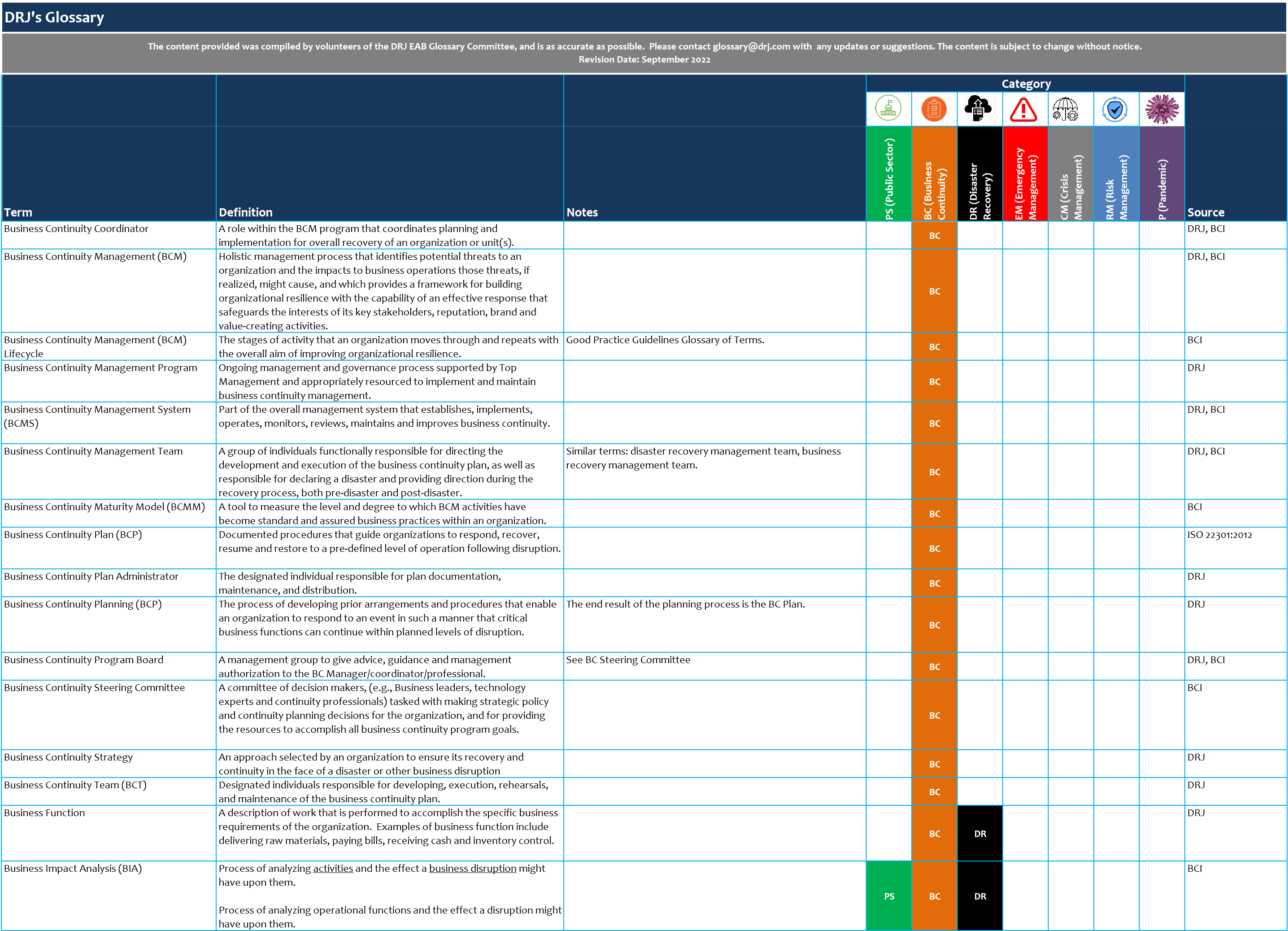 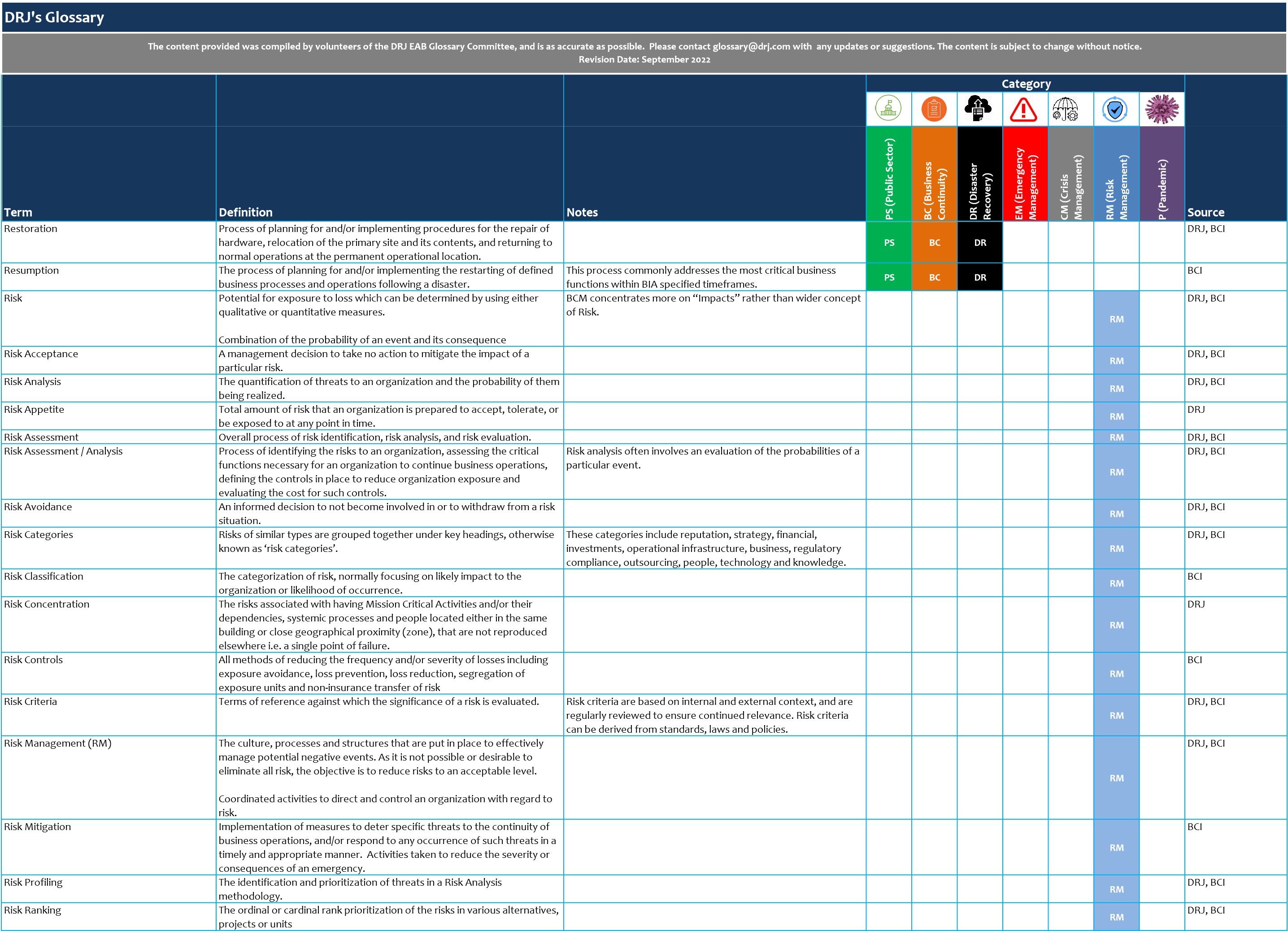 Symptomatic	An infected individual displaying symptoms of a specific disease. 	P	DRJTrigger	An event that causes a system to initiate a response.	 	DR	RM	DRJAdditional Resources (links):EXCEL-DRJ-Glossary-Fall-2022_FINALSummary StatsPage 33 of 34DRJ's GlossaryDRJ's GlossaryDRJ's GlossaryDRJ's GlossaryDRJ's GlossaryDRJ's GlossaryDRJ's GlossaryDRJ's GlossaryDRJ's GlossaryDRJ's GlossaryDRJ's GlossaryThe content provided was compiled by volunteers of the DRJ EAB Glossary Committee, and is as accurate as possible.  Please contact glossary@drj.com with  any updates or suggestions. The content is subject to change without notice.  Revision Date: September 2022The content provided was compiled by volunteers of the DRJ EAB Glossary Committee, and is as accurate as possible.  Please contact glossary@drj.com with  any updates or suggestions. The content is subject to change without notice.  Revision Date: September 2022The content provided was compiled by volunteers of the DRJ EAB Glossary Committee, and is as accurate as possible.  Please contact glossary@drj.com with  any updates or suggestions. The content is subject to change without notice.  Revision Date: September 2022The content provided was compiled by volunteers of the DRJ EAB Glossary Committee, and is as accurate as possible.  Please contact glossary@drj.com with  any updates or suggestions. The content is subject to change without notice.  Revision Date: September 2022The content provided was compiled by volunteers of the DRJ EAB Glossary Committee, and is as accurate as possible.  Please contact glossary@drj.com with  any updates or suggestions. The content is subject to change without notice.  Revision Date: September 2022The content provided was compiled by volunteers of the DRJ EAB Glossary Committee, and is as accurate as possible.  Please contact glossary@drj.com with  any updates or suggestions. The content is subject to change without notice.  Revision Date: September 2022The content provided was compiled by volunteers of the DRJ EAB Glossary Committee, and is as accurate as possible.  Please contact glossary@drj.com with  any updates or suggestions. The content is subject to change without notice.  Revision Date: September 2022The content provided was compiled by volunteers of the DRJ EAB Glossary Committee, and is as accurate as possible.  Please contact glossary@drj.com with  any updates or suggestions. The content is subject to change without notice.  Revision Date: September 2022The content provided was compiled by volunteers of the DRJ EAB Glossary Committee, and is as accurate as possible.  Please contact glossary@drj.com with  any updates or suggestions. The content is subject to change without notice.  Revision Date: September 2022The content provided was compiled by volunteers of the DRJ EAB Glossary Committee, and is as accurate as possible.  Please contact glossary@drj.com with  any updates or suggestions. The content is subject to change without notice.  Revision Date: September 2022The content provided was compiled by volunteers of the DRJ EAB Glossary Committee, and is as accurate as possible.  Please contact glossary@drj.com with  any updates or suggestions. The content is subject to change without notice.  Revision Date: September 2022CategoryCategoryCategoryCategoryCategoryCategoryCategory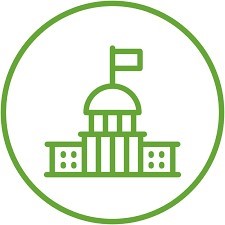 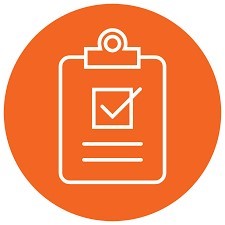 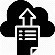 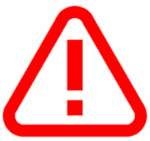 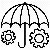 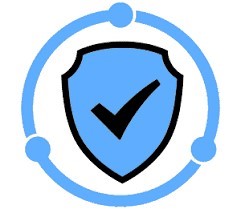 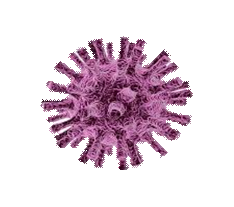 TermDefinitionNotesSourceActivationThe implementation of business continuity procedures, activities and plans in response to a business continuity emergency, event, incident and/or crisis; the execution of the recovery plan.See definitions for Invocation, Incident, Emergency, Event and Crisis.BCDREMCMDRJ, BCIAerosolized A fine spray or colloidal suspension of tiny particles in the air.  Aerosolized transmission is Person-to-person transmission of pathogens through the air by means of inhalation of infectious particles.PDRJAlertAlternate RoutingNotification that a potential disruption is imminent or has occurred. The routing of information via an alternate cable or other medium (i.e. using different networks should the normal network be rendered unavailable).Usually includes a directive to act or standby.BCDREMCMBCIDRJAlertAlternate RoutingNotification that a potential disruption is imminent or has occurred. The routing of information via an alternate cable or other medium (i.e. using different networks should the normal network be rendered unavailable).Usually includes a directive to act or standby.PSBCDREMCMBCIDRJAlternate SiteA site held in readiness for use during/following an invocation of business or disaster recovery plans to continue urgent and important activities of an organization.PSBCDRDRJAlternate Work AreaRecovery environment complete with necessary infrastructure (e.g., desk, telephone, workstation, and associated hardware and equipment, communications).NOTE:  See also definitions for Dedicated Work Area, Syndicated Subscription Service and Work Area Recovery PSBCDRDRJ, BCIAnnual Loss Exposure/Expectancy (ALE)A risk management method of calculating loss based on a value and level of frequency.RMDRIIAnnual Program Review (APR)A structured yearly opportunity for top management to review the status of important components of the business continuity management program, with the objectives of approving future initiatives, allocating resources and confirming program scope.BCBCIAntibodyA blood protein made by the immune system in response to an invader (pathogen), such as a virus.  Antibodies are unique to a particular pathogen. When the unique pathogen is present, the body has mounted an immune response to a previous infection. Antibodies protect against a reinfection, at least for a certain amount of time.  The time varies by the illness. PDRIIAntibody TestA test for a specific disease blood antigen, or protein, following an infection, to understand if the body has produced antibodies to the disease. PDRJAntigen An antigen is part of a virus that your immune system uses to recognize as a foreign substance.  This signals your body to start making antibodies to fight the virus. PDRIIApplication RecoveryThe component of Disaster Recovery that deals specifically with the restoration of business system software and data after the processing platform has been restored or replaced. DRDRIIAssembly AreaThe designated area at which employees, visitors, and contractors assemble if evacuated from their building/site.EMDRIIAssociate Business Continuity Professional (ABCP)The ABCP level is designed for individuals with less than two years of industry experience, but who have minimum knowledge in continuity management, and have passed the DRII qualifying exam.DRII certificationBCDRBCIAssociate Cyber Resilience Professional (ACRP)The ACRP level is designed for individuals with less than two (2) years of cyber resilience, business continuity, and/or cybersecurity experience. Applicants must complete a Cyber Resilience for the Business Continuity Professional course and have successfully passed the Cyber Resilience Examination.DRII certificationBCDREMCMRMBCIAssociate Fellow of the Business Continuity Institute (AFBCI)This certified membership grade is designed for professionals that have significant experience in business continuity and have held the MBCI membership grade for more than three years.BCI certificationBCDRDRJ, BCIDRJ's GlossaryDRJ's GlossaryDRJ's GlossaryDRJ's GlossaryDRJ's GlossaryDRJ's GlossaryDRJ's GlossaryDRJ's GlossaryDRJ's GlossaryDRJ's GlossaryDRJ's GlossaryThe content provided was compiled by volunteers of the DRJ EAB Glossary Committee, and is as accurate as possible.  Please contact glossary@drj.com with  any updates or suggestions. The content is subject to change without notice.  Revision Date: September 2022The content provided was compiled by volunteers of the DRJ EAB Glossary Committee, and is as accurate as possible.  Please contact glossary@drj.com with  any updates or suggestions. The content is subject to change without notice.  Revision Date: September 2022The content provided was compiled by volunteers of the DRJ EAB Glossary Committee, and is as accurate as possible.  Please contact glossary@drj.com with  any updates or suggestions. The content is subject to change without notice.  Revision Date: September 2022The content provided was compiled by volunteers of the DRJ EAB Glossary Committee, and is as accurate as possible.  Please contact glossary@drj.com with  any updates or suggestions. The content is subject to change without notice.  Revision Date: September 2022The content provided was compiled by volunteers of the DRJ EAB Glossary Committee, and is as accurate as possible.  Please contact glossary@drj.com with  any updates or suggestions. The content is subject to change without notice.  Revision Date: September 2022The content provided was compiled by volunteers of the DRJ EAB Glossary Committee, and is as accurate as possible.  Please contact glossary@drj.com with  any updates or suggestions. The content is subject to change without notice.  Revision Date: September 2022The content provided was compiled by volunteers of the DRJ EAB Glossary Committee, and is as accurate as possible.  Please contact glossary@drj.com with  any updates or suggestions. The content is subject to change without notice.  Revision Date: September 2022The content provided was compiled by volunteers of the DRJ EAB Glossary Committee, and is as accurate as possible.  Please contact glossary@drj.com with  any updates or suggestions. The content is subject to change without notice.  Revision Date: September 2022The content provided was compiled by volunteers of the DRJ EAB Glossary Committee, and is as accurate as possible.  Please contact glossary@drj.com with  any updates or suggestions. The content is subject to change without notice.  Revision Date: September 2022The content provided was compiled by volunteers of the DRJ EAB Glossary Committee, and is as accurate as possible.  Please contact glossary@drj.com with  any updates or suggestions. The content is subject to change without notice.  Revision Date: September 2022The content provided was compiled by volunteers of the DRJ EAB Glossary Committee, and is as accurate as possible.  Please contact glossary@drj.com with  any updates or suggestions. The content is subject to change without notice.  Revision Date: September 2022CategoryCategoryCategoryCategoryCategoryCategoryCategory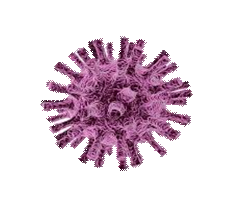 TermDefinitionNotesSourceAssociate Healthcare Provider Continuity Professional (AHPCP)The AHPCP level is designed for individuals with less than two years of industry experience, but who have minimum knowledge in continuity management, and have passed the Healthcare qualifying exam.DRII certificationBCDRDRJ, BCIAssociate Member Business Continuity Institute (AMBCI)This certified membership grade is designed for professionals that have at least one year’s experience in business continuity and who have taken and passed the Certificate of the BCI (CBCI) Examination.  BCI certificationBCDRDRJ, BCIAssociate Public Sector Continuity Professional (APSCP)The APSCP level is designed for individuals with less than two years of industry experience, but who have minimum knowledge in continuity management, and have passed the Public Sector qualifying exam.DRII certificationPSBCDRBCIAssociate Risk Management Professional (ARMP)The ARMP level is designed for individuals with less than two years of Risk Management experience, completed the DRII Risk Management class, and have passed the Risk Examination.DRII certificationRMBCIAsymptomaticAn individual who has the infection but no symptoms and will not develop them later.  Some individuals without symptoms may be able to spread a virus.  PBCI AuditorA person with competence to conduct an audit. For a BCM Audit this would normally require a person with formal BCM audit qualifications.PSBCDREMCMRMDRJ, ISO 22301:2012AwarenessTo create understanding of basic  issues and limitations. This will enable staff to recognize threats and respond accordingly.  Examples of creating such awareness include distribution of posters and flyers targeted at company-wide audience or conducting specific briefings for top management of the organization. Awareness is less formal than training and is generally targeted at all staff in the organization.PSBCDREMCMRMDRJ, BCIBacklogThe amount of work that accumulates when a system or process is unavailable for a long period of time. This work needs to be processed once the system or process becomes available and may take a considerable amount of time to process.A situation whereby a backlog of work requires more time to action than is available through normal working patterns. In extreme circumstances, the backlog may become so large that the backlog cannot be cleared. BCDRRMISO 22301:2012Backup (Data)A process by which data (electronic or paper-based) and programs are copied in some form so as to be available and used if the original data from which it originated are lost, destroyed or corrupted.DRBCIBackup GeneratorAn independent source of power, usually fueled by diesel or natural gas.BCBCIBattle BoxA container - often literally a box or brief case - in which data and information are stored so as to be immediately available post incident.Electronic records held in a secure but accessible location on the internet are sometimes referred to as Virtual Battle Boxes.BCDRBCIBlack SwanA term popular in BCM, based upon a book of the same name in which the author defines a Black Swan as an event that has not been predicted by normal scientific or probability methods. BCM professionals need to prepare for “Black Swan” events.BCRMISO 22301:2012Building DenialBusiness ContinuityA situation in which premises cannot, or are not allowed to be, accessed. The strategic and tactical capability of the organization to plan for and respond to incidents and business disruptions in order to continue business operations at an acceptable predefined level.The capability of the organization to continue delivery of products or services at acceptable predefined levels following a disruptive incident.PSBCDREMCMISO 22301:2012DRJ, BCIBuilding DenialBusiness ContinuityA situation in which premises cannot, or are not allowed to be, accessed. The strategic and tactical capability of the organization to plan for and respond to incidents and business disruptions in order to continue business operations at an acceptable predefined level.The capability of the organization to continue delivery of products or services at acceptable predefined levels following a disruptive incident.PSBCDREMCMISO 22301:2012DRJ, BCIBusiness Continuity (BC) PolicyThe key document that sets out the scope and governance of the BCM program and reflects the reasons why it is being implemented.Good Practice Guidelines Glossary of Terms.BCBCIBusiness Continuity (BC) ProfessionalAn experienced individual with responsibilities for practicing and/or managing business continuity. BCISO 22301:2012DRJ's GlossaryDRJ's GlossaryDRJ's GlossaryDRJ's GlossaryDRJ's GlossaryDRJ's GlossaryDRJ's GlossaryDRJ's GlossaryDRJ's GlossaryDRJ's GlossaryDRJ's GlossaryThe content provided was compiled by volunteers of the DRJ EAB Glossary Committee, and is as accurate as possible.  Please contact glossary@drj.com with  any updates or suggestions. The content is subject to change without notice.  Revision Date: September 2022The content provided was compiled by volunteers of the DRJ EAB Glossary Committee, and is as accurate as possible.  Please contact glossary@drj.com with  any updates or suggestions. The content is subject to change without notice.  Revision Date: September 2022The content provided was compiled by volunteers of the DRJ EAB Glossary Committee, and is as accurate as possible.  Please contact glossary@drj.com with  any updates or suggestions. The content is subject to change without notice.  Revision Date: September 2022The content provided was compiled by volunteers of the DRJ EAB Glossary Committee, and is as accurate as possible.  Please contact glossary@drj.com with  any updates or suggestions. The content is subject to change without notice.  Revision Date: September 2022The content provided was compiled by volunteers of the DRJ EAB Glossary Committee, and is as accurate as possible.  Please contact glossary@drj.com with  any updates or suggestions. The content is subject to change without notice.  Revision Date: September 2022The content provided was compiled by volunteers of the DRJ EAB Glossary Committee, and is as accurate as possible.  Please contact glossary@drj.com with  any updates or suggestions. The content is subject to change without notice.  Revision Date: September 2022The content provided was compiled by volunteers of the DRJ EAB Glossary Committee, and is as accurate as possible.  Please contact glossary@drj.com with  any updates or suggestions. The content is subject to change without notice.  Revision Date: September 2022The content provided was compiled by volunteers of the DRJ EAB Glossary Committee, and is as accurate as possible.  Please contact glossary@drj.com with  any updates or suggestions. The content is subject to change without notice.  Revision Date: September 2022The content provided was compiled by volunteers of the DRJ EAB Glossary Committee, and is as accurate as possible.  Please contact glossary@drj.com with  any updates or suggestions. The content is subject to change without notice.  Revision Date: September 2022The content provided was compiled by volunteers of the DRJ EAB Glossary Committee, and is as accurate as possible.  Please contact glossary@drj.com with  any updates or suggestions. The content is subject to change without notice.  Revision Date: September 2022The content provided was compiled by volunteers of the DRJ EAB Glossary Committee, and is as accurate as possible.  Please contact glossary@drj.com with  any updates or suggestions. The content is subject to change without notice.  Revision Date: September 2022CategoryCategoryCategoryCategoryCategoryCategoryCategory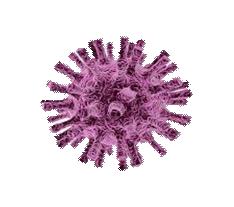 TermDefinitionNotesSourceBusiness InterruptionAny event, whether anticipated (i.e., public service strike) or unanticipated (i.e., blackout) which disrupts the normal course of business operations at an organization’s location. Similar terms: outage, service interruption.PSBCDREMCMRMBCIBusiness Interruption CostsThe impact to the business caused by different types of outages, normally measured by revenue lost. PSBCDRRMBCIBusiness Interruption Insurance (BII)Insurance coverage for disaster related expenses that may be incurred until operations are fully recovered after a disaster. Business interruption insurance generally provides reimbursement for necessary ongoing expenses during this shutdown, plus loss of net profits that would have been earned during the period of interruption, within the limits of the policy.BCRMDRJBusiness RecoverySteps taken to resume the business within an acceptable timeframe following a disruption.In some countries (mainly in North America) the term Business Recovery was popular before the more widespread acceptance of Business Continuity. It is still found in some organizations and can be treated as broadly similar to basic BCM. Where it is used you might also find reference to BR Coordinator, BR Plan, BR Planner, BR Planning, BR Program and BR Team. BCDRJ, BCIBusiness Recovery CoordinatorAn individual or group designated to coordinate or control designated recovery processes or testing. BCBCIBusiness Recovery TeamA group responsible for:  relocation and recovery of business unit operations at an alternate site following a business disruption; and subsequent resumption and restoration of those operations at an appropriate site.BCDRJBusiness Recovery TimelineThe approved sequence of activities, required to achieve stable operations following a business interruption. This timeline may range from minutes to weeks, depending upon the recovery requirements and methodology.BCBCI Business RiskRisk that internal and external factors, such as inability to provide a service or product, or a fall in demand for an organization’s products or services will result in an unexpected loss.BCRMBCI, DRJBusiness UnitA business unit within an organization e.g. unit/department/division. A unit, department or division within an organization.PSBCDREMCMRMDRJBusiness Unit BC CoordinatorA staff member appointed by a business unit to serve as the liaison person responsible for all BCM direction and activities within the unit.BCDRJ, BCIBusiness Unit RecoveryA component of Business Continuity which deals specifically with the recovery of a key function or department in the event of a disaster.BCBCICall TreeA document that graphically depicts the calling responsibilities and the calling order used to contact management, employees, customers, vendors, and other key contacts in the event of an emergency, disaster, or severe outage situation.PSBCDREMCMDRJCall Tree TestA test designed to validate the currency of contact lists and the processes by which they are maintained.PSBCDREMCMBCICapabilityAn umbrella term which generically encompasses business processes or activities, and/or technology systems or applications.BCDRRMDRIICapability Assessment for Readiness (CAR)This is the process of self-assessment under the US Standard NFPA 1600.  This has applicability mainly in the United States and is a technique recognized by the Federal Emergency Management Agency (FEMA).PSBCDREMCMDRIICapability Resilience Level (CRL)The relative degree to which a capability can be impacted by a single disaster event.PSBCDREMCMRMDRIICapacity Stress TestTesting an application with large quantities of data to evaluate its performance during peak periods.DRCISSADRJ's GlossaryDRJ's GlossaryDRJ's GlossaryDRJ's GlossaryDRJ's GlossaryDRJ's GlossaryDRJ's GlossaryDRJ's GlossaryDRJ's GlossaryDRJ's GlossaryDRJ's GlossaryThe content provided was compiled by volunteers of the DRJ EAB Glossary Committee, and is as accurate as possible.  Please contact glossary@drj.com with  any updates or suggestions. The content is subject to change without notice.  Revision Date: September 2022The content provided was compiled by volunteers of the DRJ EAB Glossary Committee, and is as accurate as possible.  Please contact glossary@drj.com with  any updates or suggestions. The content is subject to change without notice.  Revision Date: September 2022The content provided was compiled by volunteers of the DRJ EAB Glossary Committee, and is as accurate as possible.  Please contact glossary@drj.com with  any updates or suggestions. The content is subject to change without notice.  Revision Date: September 2022The content provided was compiled by volunteers of the DRJ EAB Glossary Committee, and is as accurate as possible.  Please contact glossary@drj.com with  any updates or suggestions. The content is subject to change without notice.  Revision Date: September 2022The content provided was compiled by volunteers of the DRJ EAB Glossary Committee, and is as accurate as possible.  Please contact glossary@drj.com with  any updates or suggestions. The content is subject to change without notice.  Revision Date: September 2022The content provided was compiled by volunteers of the DRJ EAB Glossary Committee, and is as accurate as possible.  Please contact glossary@drj.com with  any updates or suggestions. The content is subject to change without notice.  Revision Date: September 2022The content provided was compiled by volunteers of the DRJ EAB Glossary Committee, and is as accurate as possible.  Please contact glossary@drj.com with  any updates or suggestions. The content is subject to change without notice.  Revision Date: September 2022The content provided was compiled by volunteers of the DRJ EAB Glossary Committee, and is as accurate as possible.  Please contact glossary@drj.com with  any updates or suggestions. The content is subject to change without notice.  Revision Date: September 2022The content provided was compiled by volunteers of the DRJ EAB Glossary Committee, and is as accurate as possible.  Please contact glossary@drj.com with  any updates or suggestions. The content is subject to change without notice.  Revision Date: September 2022The content provided was compiled by volunteers of the DRJ EAB Glossary Committee, and is as accurate as possible.  Please contact glossary@drj.com with  any updates or suggestions. The content is subject to change without notice.  Revision Date: September 2022The content provided was compiled by volunteers of the DRJ EAB Glossary Committee, and is as accurate as possible.  Please contact glossary@drj.com with  any updates or suggestions. The content is subject to change without notice.  Revision Date: September 2022CategoryCategoryCategoryCategoryCategoryCategoryCategory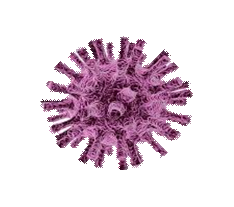 TermDefinitionNotesSourceCascade SystemA system whereby one person or organization calls out/contacts others who in turn initiate further call-outs/contacts as necessary.BCDREMDRIICasualty BureauThe central police controlled contact and information point for all records and data relating to casualties and fatalities.This is a term used in specific countries only and is not universally applicable.PSBCCMDRIICatastropheOccurs when a disaster's effects are widespread and its impact is so great that it overwhelms a community's ability to function.Can have an unusually high number of deaths, injuries, or property damage, or is large enough to constitute a disaster to a whole region.PSBCDREMCMRMDRIICDCThe Centers for Disease Control and Prevention (CDC) – A United States federal public health institute, under the Department of Health and Human Services (HHS).  Its main goal is to protect public health and safety through the control and prevention of disease, injury, and disability in the US and internationally.  It focuses on infectious disease, food borne pathogens, environmental health, occupational safety and health, health promotion, injury prevention and education. https://www.cdc.gov PDRIICertificate of the Business Continuity Institute (CBCI)This entry level certified membership grade is for those professionals that have passed the Certificate of the BCI (CBCI) Examination.  BCI certificationBCDRDRIICertified Business Continuity Auditor (CBCA)The CBCA level is designed for the specialist who can verify the effectiveness of an organization's business continuity program against the landscape of standards, guidelines and industry regulations. The professional should demonstrate a minimum of 2 years of knowledge and experience in the fields of business continuity, emergency management and/or auditing and pass the DRII administered Audit Examination.DRII certificationBCDREMCMRMDRIICertified Business Continuity Lead Auditor (CBCLA)The CBCLA level is designed for audit team leaders. The professional should demonstrate 5 years of experience in the fields of emergency management, enterprise risk management, leadership, business continuity and/or auditing and pass the DRII administered Audit Examination.DRII certificationBCDREMCMRMDRJCertified Business Continuity Professional (CBCP)Certified Business Continuity Professional. The CBCP certification is for individuals with a minimum of two years of Enterprise Continuity Mgmt experience in 5 of the 10 Professional Practice areas, have passed the qualifying exam and have had their DRII - Certification Application approved.DRII certificationBCDREMCMRMDRJ, BCICertified Business Continuity Vendor (CBCV)The CBCV certification is for individuals with some knowledge in business continuity planning, but who are non-practitioners within an organization. CBCVs provide services to the industry and have acquired the experience for certification. An active ABCP, CFCP, CBCP, or MBCP certification is required.DRII certificationBCDREMCMRMDRJCertified Cyber Resilience Professional (CCRP)The CCRP level of certification is reserved for those professionals that can demonstrate knowledge, experience, and leadership in cyber resilience and business continuity related areas. Qualified applicants should have more than two (2) years of experience and must be able to demonstrate specific and practical experience. DRII certificationBCDREMCMRMBCICertified Functional Continuity Professional (CFCP)The CFCP level of certification is for individuals who have demonstrated knowledge and working experience in the business continuity/disaster recovery industry. The level requires more than two years of experience. Applicants must be able to demonstrate specific and practical experience in three of the subject matter areas of the Professional Practices.DRII certificationBCDREMCMRMDRJ, BCIDRJ's GlossaryDRJ's GlossaryDRJ's GlossaryDRJ's GlossaryDRJ's GlossaryDRJ's GlossaryDRJ's GlossaryDRJ's GlossaryDRJ's GlossaryDRJ's GlossaryDRJ's GlossaryThe content provided was compiled by volunteers of the DRJ EAB Glossary Committee, and is as accurate as possible.  Please contact glossary@drj.com with  any updates or suggestions. The content is subject to change without notice.  Revision Date: September 2022The content provided was compiled by volunteers of the DRJ EAB Glossary Committee, and is as accurate as possible.  Please contact glossary@drj.com with  any updates or suggestions. The content is subject to change without notice.  Revision Date: September 2022The content provided was compiled by volunteers of the DRJ EAB Glossary Committee, and is as accurate as possible.  Please contact glossary@drj.com with  any updates or suggestions. The content is subject to change without notice.  Revision Date: September 2022The content provided was compiled by volunteers of the DRJ EAB Glossary Committee, and is as accurate as possible.  Please contact glossary@drj.com with  any updates or suggestions. The content is subject to change without notice.  Revision Date: September 2022The content provided was compiled by volunteers of the DRJ EAB Glossary Committee, and is as accurate as possible.  Please contact glossary@drj.com with  any updates or suggestions. The content is subject to change without notice.  Revision Date: September 2022The content provided was compiled by volunteers of the DRJ EAB Glossary Committee, and is as accurate as possible.  Please contact glossary@drj.com with  any updates or suggestions. The content is subject to change without notice.  Revision Date: September 2022The content provided was compiled by volunteers of the DRJ EAB Glossary Committee, and is as accurate as possible.  Please contact glossary@drj.com with  any updates or suggestions. The content is subject to change without notice.  Revision Date: September 2022The content provided was compiled by volunteers of the DRJ EAB Glossary Committee, and is as accurate as possible.  Please contact glossary@drj.com with  any updates or suggestions. The content is subject to change without notice.  Revision Date: September 2022The content provided was compiled by volunteers of the DRJ EAB Glossary Committee, and is as accurate as possible.  Please contact glossary@drj.com with  any updates or suggestions. The content is subject to change without notice.  Revision Date: September 2022The content provided was compiled by volunteers of the DRJ EAB Glossary Committee, and is as accurate as possible.  Please contact glossary@drj.com with  any updates or suggestions. The content is subject to change without notice.  Revision Date: September 2022The content provided was compiled by volunteers of the DRJ EAB Glossary Committee, and is as accurate as possible.  Please contact glossary@drj.com with  any updates or suggestions. The content is subject to change without notice.  Revision Date: September 2022CategoryCategoryCategoryCategoryCategoryCategoryCategory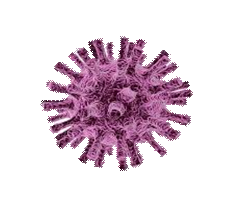 TermDefinitionNotesSourceCertified Healthcare Provider Continuity Professional (CHPCP)The CHPCP level is designed for the professional demonstrating 2 years of experience in the fields of emergency management, business continuity, management and clinical care principles/healthcare and passing the DRII administered Healthcare Examination. The individual should also demonstrate experience in 5 of the Professional Practices areas.DRII certificationPSBCDREMCMRMDRJCertified Public Sector Continuity Professional (CPSCP)The CPSCP level is designed for the professional demonstrating 2 years of experience in the fields of public sector recovery planning, emergency management, business continuity and passing the DRII administered Public Sector Examination. The individual should also demonstrate experience in 5 of the Professional Practices areas.DRII certificationPSBCICertified Risk Management Professional (CRMP)The CRMP level is designed for the professional demonstrating 2 years of experience specializing in the field of risk management. The individual must pass the DRII administered Risk Management Examination and demonstrate experience in 5 of the Professional Practices areas.DRII certificationBCDREMCMRMDRJ, BCIChecklistTool to remind and /or validate that tasks have been completed and resources are available, to report on the status of recovery. A list of items (e.g., names or tasks) to be checked or consulted.PSBCDREMCMDRJ, BCIChecklist ExerciseA method used to exercise a completed disaster recovery plan. This type of exercise is used to determine if the information in the plan (e.g., phone numbers, manuals, equipment) is accurate and current.PSBCDREMCMDRJ, BCICivil DisorderEvent or situation, such as a terrorist attack, riot, violent protest, demonstration, or illegal assembly, which threatens serious damage to human welfare and security in a physical location or environment.PSCMBCICivil EmergencyEvent or situation which threatens serious damage to human welfare in a place, environment or a place or the security of that place.PSCMDRJ, BCICold SiteAn environmentally equipped facility that provides only the physical space for recovery operations while the organization using the space provides its own office equipment, hardware and software systems and any other required resources to establish and continue operations.   A site (data center/work area) equipped with appropriate environmental conditioning, electrical connectivity, communications access, configurable space and access to accommodate the installation and operation of equipment by key employees required to resume business operations.In some countries this is referred to as a literal translation of White Room.PSBCDREMCMDRJCommand Center/CentreOperational site (physical or virtual) used by a crisis team after the initial phase of an emergency; can also serve as a reporting point for deliveries, services, press and all external contacts.   There could be more than one command center for each event reporting to a single Emergency Operations Center. PSBCDREMCMBCICommon Recognized Information Picture (CRIP)A statement of shared situational awareness and understanding, which is briefed to crisis decision-makers and used as the accepted basis for auditable and defensible decisions.EMCMDRJCommunications RecoveryThe component of disaster recovery which deals with the restoration or rerouting of an organization’s telecommunication network, or its components, in the event of loss. DRDRJ, BCIConsortium AgreementAn agreement made by a group of organizations to share processing facilities and/or office facilities, if one member of the group suffers a disaster.PSEMCMContact ListA list of key people to be notified at the time of disruption or as needed.The contact data used by Call Tree and Cascade processes and systems.PSBCDREMCMDRJDRJ's GlossaryDRJ's GlossaryDRJ's GlossaryDRJ's GlossaryDRJ's GlossaryDRJ's GlossaryDRJ's GlossaryDRJ's GlossaryDRJ's GlossaryDRJ's GlossaryDRJ's GlossaryThe content provided was compiled by volunteers of the DRJ EAB Glossary Committee, and is as accurate as possible.  Please contact glossary@drj.com with  any updates or suggestions. The content is subject to change without notice.  Revision Date: September 2022The content provided was compiled by volunteers of the DRJ EAB Glossary Committee, and is as accurate as possible.  Please contact glossary@drj.com with  any updates or suggestions. The content is subject to change without notice.  Revision Date: September 2022The content provided was compiled by volunteers of the DRJ EAB Glossary Committee, and is as accurate as possible.  Please contact glossary@drj.com with  any updates or suggestions. The content is subject to change without notice.  Revision Date: September 2022The content provided was compiled by volunteers of the DRJ EAB Glossary Committee, and is as accurate as possible.  Please contact glossary@drj.com with  any updates or suggestions. The content is subject to change without notice.  Revision Date: September 2022The content provided was compiled by volunteers of the DRJ EAB Glossary Committee, and is as accurate as possible.  Please contact glossary@drj.com with  any updates or suggestions. The content is subject to change without notice.  Revision Date: September 2022The content provided was compiled by volunteers of the DRJ EAB Glossary Committee, and is as accurate as possible.  Please contact glossary@drj.com with  any updates or suggestions. The content is subject to change without notice.  Revision Date: September 2022The content provided was compiled by volunteers of the DRJ EAB Glossary Committee, and is as accurate as possible.  Please contact glossary@drj.com with  any updates or suggestions. The content is subject to change without notice.  Revision Date: September 2022The content provided was compiled by volunteers of the DRJ EAB Glossary Committee, and is as accurate as possible.  Please contact glossary@drj.com with  any updates or suggestions. The content is subject to change without notice.  Revision Date: September 2022The content provided was compiled by volunteers of the DRJ EAB Glossary Committee, and is as accurate as possible.  Please contact glossary@drj.com with  any updates or suggestions. The content is subject to change without notice.  Revision Date: September 2022The content provided was compiled by volunteers of the DRJ EAB Glossary Committee, and is as accurate as possible.  Please contact glossary@drj.com with  any updates or suggestions. The content is subject to change without notice.  Revision Date: September 2022The content provided was compiled by volunteers of the DRJ EAB Glossary Committee, and is as accurate as possible.  Please contact glossary@drj.com with  any updates or suggestions. The content is subject to change without notice.  Revision Date: September 2022CategoryCategoryCategoryCategoryCategoryCategoryCategory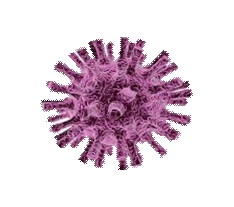 TermDefinitionNotesSourceContact Tracing The method of tracking and containing the spread of infectious diseases with exposed individuals to identify the people whom they have had close contact during the incubation period of the illness.  Applies to both symptomatic and asymptomatic individuals. PDRJ, BCIContingency FundA budget for meeting and managing operating expense at the time of a business continuity invocation.  PSBCCMDRJContingency PlanAn event specific preparation that is executed to protect an organization from certain and specific identified risks and/or threats.A plan to deal with specific set of adverse circumstances.A BC Plan is a more general term for dealing with the consequences of a wider range of non-specific interruptions.BCDREMCMBCIContingency PlanningProcess of developing advanced arrangements and procedures that enable an organization to respond to an undesired event that negatively impacts the organization.BCDREMCMBCIContinuance of Government (COG)This is a US concept for how government entities plan to continue the key elements of public governance in emergency situations.This has applicability mainly in the United States. In most countries BC plans are used for both private and public sector bodies including government entities. PSEMCMBCIContinuance Of Operations PlanningThis has applicability mainly in the United States. In most countries BC plans are used for both private and public sector bodies including government entities. In the US COOP is sometimes used as an alternative term to BCM even in the private sector.The term is primarily used in the public sector.PSEMCMDRJ, BCIContinuity of Operations  (COOP)Management policy and procedures used to guide an enterprise response to a major loss of enterprise capabilities or damage to its' facilities.  It defines the activities of individual departments and agencies and their subcomponents to ensure their essential functions are performed.  The term is primarily used in the public sector.PSEMCMDRJ, BCIContinuous AvailabilityA system or application that supports operations which continue with little to no noticeable impact to the user. DRBCIContinuous OperationsThe ability of an organization to perform its processes without interruption.PSBCDREMCMDRJ, BCIControlThe collection of activities, financial, operational and otherwise, established by a Board and company management that carry out an organization’s business in an effective and efficient manner, in line with the organization’s approved objectives, goals, and risk appetite. NOTE:  Refer to RIMS glossary for definition associated with Risk Management. EMCMRMBCIControl FrameworkA model or recognized system of control categories that covers all internal controls expected within an organization.EMCMRMBCIControl of Substances Hazardous to Health (COSHH)Control of Substances Hazardous to Health regulations 2002. A European Union directive.PSEMBS 11200:2014Control ReviewInvolves selecting a control and establishing whether it has been working effectively and as described and expected during the period under review.EMCMRMDRJ, BS 11200:2014CordonThe boundary line of a zone that is determined, reinforced by legislative power, and exclusively controlled by the emergency services from which all unauthorized persons are excluded for a period of time determined by the emergency services.PSEMDRJCoronavirusA group of related RNA viruses that cause diseases in mammals and birds.  In humans, they cause respiratory tract infections that can range from mild to lethal.  Common viruses include COVID-19, SARS, MERS, Influenza and the common cold.  PBCICorporate GovernanceThe system/process by which top management of an organization are required to carry out and discharge their legal, moral and regulatory accountabilities and responsibilities.In recent times a new term GRC (Governance, Risk and Compliance) is becoming popular as a wider form of Corporate Governance.EMCMRMBCIDRJ's GlossaryDRJ's GlossaryDRJ's GlossaryDRJ's GlossaryDRJ's GlossaryDRJ's GlossaryDRJ's GlossaryDRJ's GlossaryDRJ's GlossaryDRJ's GlossaryDRJ's GlossaryThe content provided was compiled by volunteers of the DRJ EAB Glossary Committee, and is as accurate as possible.  Please contact glossary@drj.com with  any updates or suggestions. The content is subject to change without notice.  Revision Date: September 2022The content provided was compiled by volunteers of the DRJ EAB Glossary Committee, and is as accurate as possible.  Please contact glossary@drj.com with  any updates or suggestions. The content is subject to change without notice.  Revision Date: September 2022The content provided was compiled by volunteers of the DRJ EAB Glossary Committee, and is as accurate as possible.  Please contact glossary@drj.com with  any updates or suggestions. The content is subject to change without notice.  Revision Date: September 2022The content provided was compiled by volunteers of the DRJ EAB Glossary Committee, and is as accurate as possible.  Please contact glossary@drj.com with  any updates or suggestions. The content is subject to change without notice.  Revision Date: September 2022The content provided was compiled by volunteers of the DRJ EAB Glossary Committee, and is as accurate as possible.  Please contact glossary@drj.com with  any updates or suggestions. The content is subject to change without notice.  Revision Date: September 2022The content provided was compiled by volunteers of the DRJ EAB Glossary Committee, and is as accurate as possible.  Please contact glossary@drj.com with  any updates or suggestions. The content is subject to change without notice.  Revision Date: September 2022The content provided was compiled by volunteers of the DRJ EAB Glossary Committee, and is as accurate as possible.  Please contact glossary@drj.com with  any updates or suggestions. The content is subject to change without notice.  Revision Date: September 2022The content provided was compiled by volunteers of the DRJ EAB Glossary Committee, and is as accurate as possible.  Please contact glossary@drj.com with  any updates or suggestions. The content is subject to change without notice.  Revision Date: September 2022The content provided was compiled by volunteers of the DRJ EAB Glossary Committee, and is as accurate as possible.  Please contact glossary@drj.com with  any updates or suggestions. The content is subject to change without notice.  Revision Date: September 2022The content provided was compiled by volunteers of the DRJ EAB Glossary Committee, and is as accurate as possible.  Please contact glossary@drj.com with  any updates or suggestions. The content is subject to change without notice.  Revision Date: September 2022The content provided was compiled by volunteers of the DRJ EAB Glossary Committee, and is as accurate as possible.  Please contact glossary@drj.com with  any updates or suggestions. The content is subject to change without notice.  Revision Date: September 2022CategoryCategoryCategoryCategoryCategoryCategoryCategory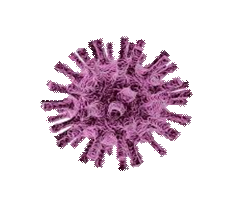 TermDefinitionNotesSourceCorporate RiskA category of risk management that looks at ensuring an organization meets its corporate governance responsibilities takes appropriate actions and identifies and manages emerging risks.EMCMRMDRJ, BCICorrective ActionAction to eliminate the cause of a non-conformity and to prevent recurrence. There can be several causes of nonconformity and corrective action is taken to prevent recurrence. This differs from preventative action which is a risk management concept to prevent it occurring.BCDREMCMBCI Cost Benefit AnalysisA process, after a BIA and risk assessment,  that facilitates the financial technique for measuring the cost of implementing a particular solution and compares that with the benefit delivered by that solution.BCDREMRMDRJ, BCICounselingThe provision of assistance to staff, customers and others who have suffered mental or physical injury in a disaster or incident. May also be called trauma counseling.PSEMCMDRJ, BCICreeping DisasterA slow degradation of service or deterioration in quality or performance over a period of time which ultimately leads to a business interruption of disaster proportions. DRDRJCrisisAbnormal and unstable situation that threatens the organization’s strategic objectives, reputation or viability. EMCMBCI Crisis Communication PlanA plan that specifically addresses stakeholder communications during a crisis, including the public, shareholders, clients, employees and partners. It can include emergency safety announcements and event disclosures.  The plan is designed to minimize negative impacts of a crisis on human life, business assets, reputation, financial revenue streams and stakeholder interests.  The plan will also detail the mediums used to communicate such as social media, television, radio, email, telephone, etc.  Prescripted templates are normally included for quick editing, approval and release.EMCMDRJCrisis ManagementThe overall direction of an organization’s response to a disruptive event, in an effective, timely manner, with the goal of avoiding or minimizing damage to the organization’s profitability, reputation, and ability to operate.Development and application of the organizational capability to deal with a crisis. EMCMDRJCrisis Management PlanCoordination and execution of actions to be taken immediately before, during and after a catastrophic incident that preserve lives, safeguard property, and reduce or minimize damage to the organization's profitability, reputation, or ability to operate.EMCMDRJCrisis Management Team (CMT)A team consisting of key leaders (e.g., media representative, legal counsel, facilities manager, disaster recovery coordinator), and the appropriate business owners of critical functions who are responsible for recovery operations during a crisis.BCDREMCMBCICritical A qualitative description used to emphasize the importance of a resource, process or function that must be available and operational either constantly or at the earliest possible time after an incident, emergency or disaster has occurred.BCDREMCMDRJ, BCICritical ActivitiesThose activities which have to be performed to deliver the key products and services and which enable an organization to meet the most important and time-sensitive objectives.This is sometimes referred to as mission critical activities.BCDREMCMDRJ, BCIDRJ's GlossaryDRJ's GlossaryDRJ's GlossaryDRJ's GlossaryDRJ's GlossaryDRJ's GlossaryDRJ's GlossaryDRJ's GlossaryDRJ's GlossaryDRJ's GlossaryDRJ's GlossaryThe content provided was compiled by volunteers of the DRJ EAB Glossary Committee, and is as accurate as possible.  Please contact glossary@drj.com with  any updates or suggestions. The content is subject to change without notice.  Revision Date: September 2022The content provided was compiled by volunteers of the DRJ EAB Glossary Committee, and is as accurate as possible.  Please contact glossary@drj.com with  any updates or suggestions. The content is subject to change without notice.  Revision Date: September 2022The content provided was compiled by volunteers of the DRJ EAB Glossary Committee, and is as accurate as possible.  Please contact glossary@drj.com with  any updates or suggestions. The content is subject to change without notice.  Revision Date: September 2022The content provided was compiled by volunteers of the DRJ EAB Glossary Committee, and is as accurate as possible.  Please contact glossary@drj.com with  any updates or suggestions. The content is subject to change without notice.  Revision Date: September 2022The content provided was compiled by volunteers of the DRJ EAB Glossary Committee, and is as accurate as possible.  Please contact glossary@drj.com with  any updates or suggestions. The content is subject to change without notice.  Revision Date: September 2022The content provided was compiled by volunteers of the DRJ EAB Glossary Committee, and is as accurate as possible.  Please contact glossary@drj.com with  any updates or suggestions. The content is subject to change without notice.  Revision Date: September 2022The content provided was compiled by volunteers of the DRJ EAB Glossary Committee, and is as accurate as possible.  Please contact glossary@drj.com with  any updates or suggestions. The content is subject to change without notice.  Revision Date: September 2022The content provided was compiled by volunteers of the DRJ EAB Glossary Committee, and is as accurate as possible.  Please contact glossary@drj.com with  any updates or suggestions. The content is subject to change without notice.  Revision Date: September 2022The content provided was compiled by volunteers of the DRJ EAB Glossary Committee, and is as accurate as possible.  Please contact glossary@drj.com with  any updates or suggestions. The content is subject to change without notice.  Revision Date: September 2022The content provided was compiled by volunteers of the DRJ EAB Glossary Committee, and is as accurate as possible.  Please contact glossary@drj.com with  any updates or suggestions. The content is subject to change without notice.  Revision Date: September 2022The content provided was compiled by volunteers of the DRJ EAB Glossary Committee, and is as accurate as possible.  Please contact glossary@drj.com with  any updates or suggestions. The content is subject to change without notice.  Revision Date: September 2022CategoryCategoryCategoryCategoryCategoryCategoryCategory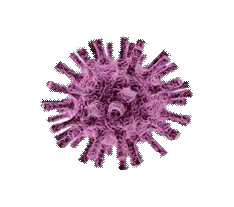 TermDefinitionNotesSourceCritical Business FunctionsThe essential operational and/or business support functions that could not be interrupted or unavailable for more than a mandated or predetermined timeframe without significantly jeopardizing the organization.Vital functions without which an organization will either not survive or will lose the capability to effectively achieve its critical objectives.This term is popular in North America, Australia and Asia.  A critical business function can comprise a single process or several processes contributing to a final definable output. A critical business function may involve a single structural unit of the organization, or may involve activities across several structural units. A single structural unit may have responsibility for one or more critical business functions. BCDREMDRJ, BCICritical Component Failure AnalysisA review of the components involved in delivery of an enterprise wide process and an assessment of the relationship dependencies and impact of failure of one component.BCDREMRMDRJCritical Data PointThe point in time to which data must be restored and synchronized to achieve a Maximum Acceptable Outage.See recovery point objective.Not often used except in Australia and Asia, and is basically the same as RPO.BCDREMRMBCI Critical InfrastructurePhysical assets (e.g., electrical power, telecommunications, water, gas and transportation) whose disruption or destruction would have a debilitating impact on the economic and/or physical security of an entity (e.g., organization, community, nation).  NOTE:  For other countries, search their government websites for additional information. DREMRMDRJCritical StaffStaff members whose skills, knowledge and/or involvement are necessary to recover a essential business function.Roles or individuals may be designated as critical. BCDREMCMDRJ, BCICritical Success FactorsA management technique developed in 1970’s but still popular, in which an organization identifies a limited number of activities it has to get correct to achieve its primary missions.BCDREMCMBCICritical SupplierLooking back in the logistical process (upstream) of a product or service, any supplier that could cause a disruption or outage to the organization’s essential functions as documented in the BIA. A critical supplier could be anywhere in the logistical input process of the customer’s essential business function.BCDREMCMRMDRJ, BCIDamage AssessmentAn appraisal of the effects of the disaster or incident on human, physical, economic and operational capabilities.PSEMCMDRJ, BCIData Backup StrategiesData backup strategies will determine the technologies, media and offsite storage of the backups necessary to meet an organization’s data recovery and restoration objectives.DRBCIData BackupsThe copying of production files to media that can be stored both on and/or offsite and can be used to restore corrupted or lost data or to recover entire systems and databases in the event of a disaster. DRDRJData Center RecoveryThe component of disaster recovery which deals with the restoration of data center services and computer processing capabilities at an alternate location and the migration back to the production site.DREMDRJ, BCIData MirroringThe act of copying data from one location to a storage device at another location in or near real time. Hot sites usually refer to IT and Telecom capabilities.  When used in the same context for business users they are more often referred to as Work Area Recovery Sites.DRBCIData ProtectionStatutory requirements to manage personal data in a manner that does not threaten or disadvantage the person to whom it refers.DRDRJ, BCIData RecoveryThe restoration of computer files from backup media to restore programs and production data to the state that existed at the time of the last safe backup.DRBCIDatabase ReplicationThe partial or full duplication of data from a source database to one or more destination databases.DRDRJDeclarationA formal announcement by pre-authorized personnel that a disaster or severe outage is predicted or has occurred and that triggers pre-arranged response and mitigating actions.E.g., a move to an alternate site.BCDREMCMISO 22300:2012DRJ's GlossaryDRJ's GlossaryDRJ's GlossaryDRJ's GlossaryDRJ's GlossaryDRJ's GlossaryDRJ's GlossaryDRJ's GlossaryDRJ's GlossaryDRJ's GlossaryDRJ's GlossaryThe content provided was compiled by volunteers of the DRJ EAB Glossary Committee, and is as accurate as possible.  Please contact glossary@drj.com with  any updates or suggestions. The content is subject to change without notice.  Revision Date: September 2022The content provided was compiled by volunteers of the DRJ EAB Glossary Committee, and is as accurate as possible.  Please contact glossary@drj.com with  any updates or suggestions. The content is subject to change without notice.  Revision Date: September 2022The content provided was compiled by volunteers of the DRJ EAB Glossary Committee, and is as accurate as possible.  Please contact glossary@drj.com with  any updates or suggestions. The content is subject to change without notice.  Revision Date: September 2022The content provided was compiled by volunteers of the DRJ EAB Glossary Committee, and is as accurate as possible.  Please contact glossary@drj.com with  any updates or suggestions. The content is subject to change without notice.  Revision Date: September 2022The content provided was compiled by volunteers of the DRJ EAB Glossary Committee, and is as accurate as possible.  Please contact glossary@drj.com with  any updates or suggestions. The content is subject to change without notice.  Revision Date: September 2022The content provided was compiled by volunteers of the DRJ EAB Glossary Committee, and is as accurate as possible.  Please contact glossary@drj.com with  any updates or suggestions. The content is subject to change without notice.  Revision Date: September 2022The content provided was compiled by volunteers of the DRJ EAB Glossary Committee, and is as accurate as possible.  Please contact glossary@drj.com with  any updates or suggestions. The content is subject to change without notice.  Revision Date: September 2022The content provided was compiled by volunteers of the DRJ EAB Glossary Committee, and is as accurate as possible.  Please contact glossary@drj.com with  any updates or suggestions. The content is subject to change without notice.  Revision Date: September 2022The content provided was compiled by volunteers of the DRJ EAB Glossary Committee, and is as accurate as possible.  Please contact glossary@drj.com with  any updates or suggestions. The content is subject to change without notice.  Revision Date: September 2022The content provided was compiled by volunteers of the DRJ EAB Glossary Committee, and is as accurate as possible.  Please contact glossary@drj.com with  any updates or suggestions. The content is subject to change without notice.  Revision Date: September 2022The content provided was compiled by volunteers of the DRJ EAB Glossary Committee, and is as accurate as possible.  Please contact glossary@drj.com with  any updates or suggestions. The content is subject to change without notice.  Revision Date: September 2022CategoryCategoryCategoryCategoryCategoryCategoryCategory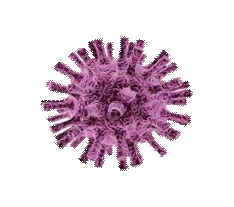 TermDefinitionNotesSourceDeclaration FeeA fee charged by a commercial hot site vendor for a customer invoked disaster declarationBCDREMCMBCIDenial of AccessLoss of access to any asset (premises, hardware, systems) when no physical damage has been done to the asset.DREMBCIDenial of Physical AccessThe inability of an organization to access and/or occupy its normal physical, working environment.BCDREMCMDRJ, BCIDependencyThe reliance or interaction, directly or indirectly, of one activity, or process, or component thereof, upon another.BCDRDRJ, BCIDesignThe Technical Practice within the BCM Lifecycle of the BCI Good Practice Guidelines that identifies and selects appropriate strategies to determine how continuity and recovery from disruption will be achieved.Good Practice Guidelines Glossary of Terms. PSBCDREMCMDRJDesk CheckOne method of validating a specific component of a plan. Typically, the owner of the component reviews it for accuracy and completeness and signs off.PSBCDREMCMDRJDesktop ExerciseTechnique for rehearsing teams in which participants review and discuss the actions they would take according to their plans, but do not perform any of these actions.Can be conducted with a single team, or multiple teams, typically under the guidance of exercise facilitators.PSBCDREMCMBCIDifferential BackupBackup process that copies only such items that have been changed since the last full backup. Note:  requires only the last full backup and the latest differential backup for complete restoration.  BCDRBCIDiploma of the Business Continuity Institute (DBCI)This certified membership grade is a standalone credential. It is an academic qualification in Business Continuity and a route to higher membership grades of the BCI depending on years of experience.BCI certificationBCDREMCMBCIDisasterSituation where widespread human, material, economic or environmental losses have occurred which exceeded the ability of the affected organization, community or society to respond and recover using its own resources.  PSBCDREMCMRMBCIDisaster DeclarationThe staff should be familiar with the list of assessment criteria of an incident versus disaster situation established by the BCM or DR Steering Committee and the notification procedure when a disaster occurs. Usually, for the invocation of 3rd party services or insurance claims there will be need for a formal Disaster Declaration.PSBCDREMCMDRJDisaster ManagementStrategies for prevention, preparedness and response to disasters and the recovery of essential post-disaster services.This is particularly used in areas where large-scale natural disasters are prevalent and in common use in Australia. The actual written plans are therefore known as Disaster Plans or Disaster Management plans.PSBCDREMBCIDisaster Recovery (DR)The process, policies and procedures related to preparing for recovery or continuation of technology infrastructure, systems and applications which are vital to an organization after a disaster or outage.  The strategies and plans for recovering and restoring the organizations technological infra-structure and capabilities after a serious interruption.Disaster Recovery focuses on the information or technology systems that support business functions, as opposed to Business Continuity which involves planning for keeping all aspects of a business functioning in the midst of disruptive events.  Disaster recovery is a subset of Business Continuity.DR is now normally only used in reference to an organization’s IT and telecommunications recovery.PSBCDRDRJ, BCIDisaster Recovery Plan (DRP)The management approved document that defines the resources, actions, tasks and data required to manage the technology recovery effort. Usually refers to the technology recovery effort. This is a component of the Business Continuity Management Program.PSBCDRBCIDisaster Recovery PlanningThe process of developing and maintaining recovery strategies for information technology (IT) systems, applications and data.  This includes networks, servers, desktops, laptops, wireless devices, data and connectivity. Priorities for IT recovery should be consistent with the priorities for recovery of business functions and processes that were developed during the business impact analysis (BIA) process.  IT resources required to support time-sensitive business functions and processes should also be identified.PSBCDRDRJDRJ's GlossaryDRJ's GlossaryDRJ's GlossaryDRJ's GlossaryDRJ's GlossaryDRJ's GlossaryDRJ's GlossaryDRJ's GlossaryDRJ's GlossaryDRJ's GlossaryDRJ's GlossaryThe content provided was compiled by volunteers of the DRJ EAB Glossary Committee, and is as accurate as possible.  Please contact glossary@drj.com with  any updates or suggestions. The content is subject to change without notice.  Revision Date: September 2022The content provided was compiled by volunteers of the DRJ EAB Glossary Committee, and is as accurate as possible.  Please contact glossary@drj.com with  any updates or suggestions. The content is subject to change without notice.  Revision Date: September 2022The content provided was compiled by volunteers of the DRJ EAB Glossary Committee, and is as accurate as possible.  Please contact glossary@drj.com with  any updates or suggestions. The content is subject to change without notice.  Revision Date: September 2022The content provided was compiled by volunteers of the DRJ EAB Glossary Committee, and is as accurate as possible.  Please contact glossary@drj.com with  any updates or suggestions. The content is subject to change without notice.  Revision Date: September 2022The content provided was compiled by volunteers of the DRJ EAB Glossary Committee, and is as accurate as possible.  Please contact glossary@drj.com with  any updates or suggestions. The content is subject to change without notice.  Revision Date: September 2022The content provided was compiled by volunteers of the DRJ EAB Glossary Committee, and is as accurate as possible.  Please contact glossary@drj.com with  any updates or suggestions. The content is subject to change without notice.  Revision Date: September 2022The content provided was compiled by volunteers of the DRJ EAB Glossary Committee, and is as accurate as possible.  Please contact glossary@drj.com with  any updates or suggestions. The content is subject to change without notice.  Revision Date: September 2022The content provided was compiled by volunteers of the DRJ EAB Glossary Committee, and is as accurate as possible.  Please contact glossary@drj.com with  any updates or suggestions. The content is subject to change without notice.  Revision Date: September 2022The content provided was compiled by volunteers of the DRJ EAB Glossary Committee, and is as accurate as possible.  Please contact glossary@drj.com with  any updates or suggestions. The content is subject to change without notice.  Revision Date: September 2022The content provided was compiled by volunteers of the DRJ EAB Glossary Committee, and is as accurate as possible.  Please contact glossary@drj.com with  any updates or suggestions. The content is subject to change without notice.  Revision Date: September 2022The content provided was compiled by volunteers of the DRJ EAB Glossary Committee, and is as accurate as possible.  Please contact glossary@drj.com with  any updates or suggestions. The content is subject to change without notice.  Revision Date: September 2022CategoryCategoryCategoryCategoryCategoryCategoryCategory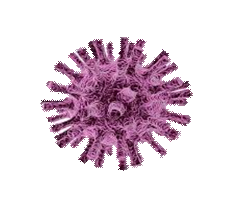 TermDefinitionNotesSourceDisk Mirroring Data replication and recovery technique where data is duplicated on a separate disk subsystem preferably separate location, in real time or near real time, to ensure continuous availability of critical information. Data is protected in transit through encryption. PSBCDRBCI DisruptionAn event that interrupts normal business, functions, operations, or processes, whether anticipated (e.g., hurricane, political unrest) or Good Practice Guidelines Glossary of TermsPSBCDRCMRMDRJ, BCIDiverse RoutingThe routing of information through split or duplicated cable facilities.PSBCDRDRJ, BCIDiversificationA continuity and recovery strategy requiring the live undertaking of activities at two or more geographically dispersed locations.Good Practice Guidelines Glossary of Terms. PSBCDRBCI DowntimeA period in time when something is not in operation.This is often called Outage when referring to IT services and systems.PSBCDRBCI Drop ShipA strategy for: Delivering equipment, supplies, and materials at the time of a business continuity event or exercise. Providing replacement hardware within a specified time period via prearranged contractual arrangements with an equipment supplier at the time of a business continuity event.PSBCDRDuty of CareA corporate governance requirement to take care of the assets of the organization – a duty incumbent on officers of an enterprise.PSRMFEMA Glossary, BCIEbola Virus Disease A highly infectious disease that can cause severe hemorrhagic fever in humans and nonhuman primates.  Currently there is no vaccine or cure. Bats are most likely the carriers as they do not display severe symptoms.PBCIElectronic VaultingThe electronic transfer of data to  an off-site storage facility. PSBCDRDRJ, BCIEmbedding Business ContinuityThe Management Practice within the BCM Lifecycle that continually seeks to integrate Business Continuity into day-to-day activities and organizational culture.Good Practice Guidelines Glossary of Terms. BCDRJ, BCIEmergencyAny incident, whether natural, technological, or human-caused, that requires responsive action to protect life or property.PSBCEMBCIEmergency Control Center (ECC)The Command Centre used by the Crisis Management Team during the first phase of an event. An organization should have both primary and secondary locations for an ECC in case one of them becomes unavailable/ inaccessible. It may also serve as a reporting point for deliveries, services, press and all external contactsPSBCDREMCMDRJEmergency CoordinatorThe person designated to plan, exercise, and implement the activities of sheltering in place or the evacuation of occupants of a site with the first responders and emergency services agencies. PSBCEMDRJ,BCIEmergency Data ServicesRemote capture and storage of electronic data, such as journaling, electronic vaulting and database shadowing/ mirroring.PSBCDRDRJ, BCIEmergency ManagementThe organization and management of the resources and responsibilities for dealing with all humanitarian aspects of emergencies (preparedness, response, and recovery).EMBCIEmergency Management PlanDocumented plan for the analysis, planning, decision making, assignment, and coordination of available resources for the mitigation of, preparedness for, response to, or recovery from emergencies of any kind, whether from human-made threats (e.g., bomb threats and suspicious packages and envelopes) or disruptions (e.g., chemical, biological, radiological, nuclear or explosive) or natural disasters (e.g., earthquake, fire and severe weather). EMDRJEmergency MarshalA person responsible for ensuring that all employees, visitors and contractors evacuate a site/building and report to the emergency coordinator when their designated floor/area is clear. Also called a fire marshal.PSBCEMDRJ, BCIDRJ's GlossaryDRJ's GlossaryDRJ's GlossaryDRJ's GlossaryDRJ's GlossaryDRJ's GlossaryDRJ's GlossaryDRJ's GlossaryDRJ's GlossaryDRJ's GlossaryDRJ's GlossaryThe content provided was compiled by volunteers of the DRJ EAB Glossary Committee, and is as accurate as possible.  Please contact glossary@drj.com with  any updates or suggestions. The content is subject to change without notice.  Revision Date: September 2022The content provided was compiled by volunteers of the DRJ EAB Glossary Committee, and is as accurate as possible.  Please contact glossary@drj.com with  any updates or suggestions. The content is subject to change without notice.  Revision Date: September 2022The content provided was compiled by volunteers of the DRJ EAB Glossary Committee, and is as accurate as possible.  Please contact glossary@drj.com with  any updates or suggestions. The content is subject to change without notice.  Revision Date: September 2022The content provided was compiled by volunteers of the DRJ EAB Glossary Committee, and is as accurate as possible.  Please contact glossary@drj.com with  any updates or suggestions. The content is subject to change without notice.  Revision Date: September 2022The content provided was compiled by volunteers of the DRJ EAB Glossary Committee, and is as accurate as possible.  Please contact glossary@drj.com with  any updates or suggestions. The content is subject to change without notice.  Revision Date: September 2022The content provided was compiled by volunteers of the DRJ EAB Glossary Committee, and is as accurate as possible.  Please contact glossary@drj.com with  any updates or suggestions. The content is subject to change without notice.  Revision Date: September 2022The content provided was compiled by volunteers of the DRJ EAB Glossary Committee, and is as accurate as possible.  Please contact glossary@drj.com with  any updates or suggestions. The content is subject to change without notice.  Revision Date: September 2022The content provided was compiled by volunteers of the DRJ EAB Glossary Committee, and is as accurate as possible.  Please contact glossary@drj.com with  any updates or suggestions. The content is subject to change without notice.  Revision Date: September 2022The content provided was compiled by volunteers of the DRJ EAB Glossary Committee, and is as accurate as possible.  Please contact glossary@drj.com with  any updates or suggestions. The content is subject to change without notice.  Revision Date: September 2022The content provided was compiled by volunteers of the DRJ EAB Glossary Committee, and is as accurate as possible.  Please contact glossary@drj.com with  any updates or suggestions. The content is subject to change without notice.  Revision Date: September 2022The content provided was compiled by volunteers of the DRJ EAB Glossary Committee, and is as accurate as possible.  Please contact glossary@drj.com with  any updates or suggestions. The content is subject to change without notice.  Revision Date: September 2022CategoryCategoryCategoryCategoryCategoryCategoryCategory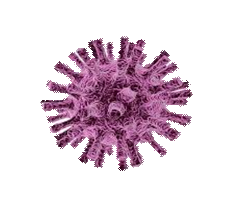 TermDefinitionNotesSourceEmergency Operations Center (EOC)The physical location at which the coordination of information and resources to support incident management (on-scene operations) activities normally takes place. The facility used by the Incident or Crisis Management Team after the first phase of a plan invocation.  An organization must have a primary and secondary location for an EOC in the event of one being unavailable. It may also serve as a reporting point for deliveries, services, press and all external contacts.An EOC may be a temporary facility or may be located in a more central or permanently established facility, perhaps at a higher level of organization within a jurisdiction. EOCs may be organized by major functional disciplines (e.g., fire, law enforcement, medical services), by jurisdiction (e.g., Federal, State, regional, tribal, city, county), or by some combination thereof.This can be called a Command Centre, Ops Center, Emergency Control Center (ECC)PSBCDREMCMDRJ, BCI Emergency PlanningDevelopment and maintenance of agreed procedures to prevent, reduce, control, mitigate and take other actions in the event of a civil emergency.PSBCEMBCIEmergency PreparednessThe capability that enables an organization or community to respond to an emergency in a coordinated, timely, and effective manner to prevent the loss of life and minimize injury and property damage.PSBCEMBCIEmergency ProceduresA documented list of activities to commence immediately to prevent the loss of life and minimize injury and property damage.PSBCEMBCIEmergency ResponseActions taken in response to a disaster warning or alert to minimize or contain the eventual negative effects, and those taken to save and preserve lives and provide basic services in the immediate aftermath of a disaster impact, for as long as an emergency situation prevails.PSBCEMDRJ, BCIEmergency Response PlanA documented plan usually addressing the immediate reaction and response to an emergency situationPSBCEMISO Guide 73Emergency Response ProceduresThe initial response to any event and is focused upon protecting human life and the organization’s assets.PSBCEMBCIEmergency Response Team (ERT)Qualified and authorized personnel who have been trained to provide immediate assistance.PSBCEMDRJ, ISO 22300:2012Enterprise Risk ManagementERM includes the methods and processes used by organizations to manage risks and seize opportunities related to the achievement of their objectives. ERM provides a framework for risk management, which typically involves identifying particular events or circumstances relevant to the organization's objectives (risks and opportunities), assessing them in terms of likelihood and magnitude of impact, determining a response strategy, and monitoring progress. By identifying and proactively addressing risks and opportunities, business enterprises protect and create value for their stakeholders, including owners, employees, customers, regulators, and society overall.RMDRJ, BCIEnterprise-Wide PlanningThe overarching master plan covering all aspects of business continuity within the entire organization.PSBCDREMCMDRJ, ISO 22398:2013EpidemicEscalationSee PandemicThe process by which event-related information is communicated upwards through an organization's established chain of command.The process by which an incident is communicated upwards through an organization’s business continuity and/or incident and crisis management reporting process.PDRJ, BCIDRJ, BCIEpidemicEscalationSee PandemicThe process by which event-related information is communicated upwards through an organization's established chain of command.The process by which an incident is communicated upwards through an organization’s business continuity and/or incident and crisis management reporting process.PSBCDREMCMPDRJ, BCIDRJ, BCIEssential ServicesInfrastructure services without which a building or area would be considered disabled and unable to provide normal operating services; typically includes utilities (water, gas, electricity, telecommunications), and may also include standby power systems or environmental control systems.PSBCDREMDRJ, BCIDRJ's GlossaryDRJ's GlossaryDRJ's GlossaryDRJ's GlossaryDRJ's GlossaryDRJ's GlossaryDRJ's GlossaryDRJ's GlossaryDRJ's GlossaryDRJ's GlossaryDRJ's GlossaryThe content provided was compiled by volunteers of the DRJ EAB Glossary Committee, and is as accurate as possible.  Please contact glossary@drj.com with  any updates or suggestions. The content is subject to change without notice.  Revision Date: September 2022The content provided was compiled by volunteers of the DRJ EAB Glossary Committee, and is as accurate as possible.  Please contact glossary@drj.com with  any updates or suggestions. The content is subject to change without notice.  Revision Date: September 2022The content provided was compiled by volunteers of the DRJ EAB Glossary Committee, and is as accurate as possible.  Please contact glossary@drj.com with  any updates or suggestions. The content is subject to change without notice.  Revision Date: September 2022The content provided was compiled by volunteers of the DRJ EAB Glossary Committee, and is as accurate as possible.  Please contact glossary@drj.com with  any updates or suggestions. The content is subject to change without notice.  Revision Date: September 2022The content provided was compiled by volunteers of the DRJ EAB Glossary Committee, and is as accurate as possible.  Please contact glossary@drj.com with  any updates or suggestions. The content is subject to change without notice.  Revision Date: September 2022The content provided was compiled by volunteers of the DRJ EAB Glossary Committee, and is as accurate as possible.  Please contact glossary@drj.com with  any updates or suggestions. The content is subject to change without notice.  Revision Date: September 2022The content provided was compiled by volunteers of the DRJ EAB Glossary Committee, and is as accurate as possible.  Please contact glossary@drj.com with  any updates or suggestions. The content is subject to change without notice.  Revision Date: September 2022The content provided was compiled by volunteers of the DRJ EAB Glossary Committee, and is as accurate as possible.  Please contact glossary@drj.com with  any updates or suggestions. The content is subject to change without notice.  Revision Date: September 2022The content provided was compiled by volunteers of the DRJ EAB Glossary Committee, and is as accurate as possible.  Please contact glossary@drj.com with  any updates or suggestions. The content is subject to change without notice.  Revision Date: September 2022The content provided was compiled by volunteers of the DRJ EAB Glossary Committee, and is as accurate as possible.  Please contact glossary@drj.com with  any updates or suggestions. The content is subject to change without notice.  Revision Date: September 2022The content provided was compiled by volunteers of the DRJ EAB Glossary Committee, and is as accurate as possible.  Please contact glossary@drj.com with  any updates or suggestions. The content is subject to change without notice.  Revision Date: September 2022CategoryCategoryCategoryCategoryCategoryCategoryCategory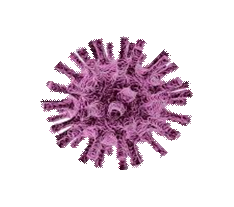 TermDefinitionNotesSourceEstimated Maximum LossInsurance policies are written based upon the EML – the maximum amount that can be claimed against an insured peril.In BI terms this usually means the loss of gross profit after deduction of variable expenses and addition of allowed additional expenditure.RMISO 22300:2012EvacuationThe movement of employees, visitors and contractors from a site and/or building to a safe place (assembly area) in a controlled and monitored manner at time of an event.Note:  This may include an regional evacuation.PSBCEMCMDRJ, BCIEventOccurrence or change of a particular set of circumstances.An event can be one or more occurrencesAn event can consist of something not happeningAn event can sometimes be referred to as an ‘incident’ or ‘accident’An event without consequences can also be referred to as a “near miss”, “incident”, “near hit” or “close call”.PSBCDREMCMBCIExclusion ZoneBoundary line of an area or zone that is controlled by emergency services personnel, and from which all unauthorized persons are excluded for a period of time determined by emergency services leadership.Note:  Also referred to as a mandatory evacuation zone in a regional evacuation.PSEMCMDRJ, BCIExerciseActivity designed to execute business continuity or disaster recovery plans and evaluate the performance against approved standards or objectives. Process to train for, assess, practice, and improve recovery performance in an organization.Exercises can be announced or unannounced, and are performed for the purpose of training and conditioning team members, and validating the business continuity plan. Exercise results identify plan gaps and limitations and are used to improve and revise the Business Continuity Plans. Types of exercises include, e.g.: tabletop exercise, simulation exercise, operational exercise, mock disaster, desktop exercise, full rehearsal.  Participants can include an overall controller, directors, players, observers and an umpire.PSBCDREMCMDRJ, BCIExercise AuditorAn appointed role that is assigned to assess whether the exercise aims / objectives are being met and to measure whether activities are occurring at the right time and involve the correct people to facilitate their achievement. The exercise auditor is not responsible for the mechanics of the exercise. This independent role is crucial in the subsequent debriefing.PSBCDREMCMBCIExercise CoordinatorThe person responsible for the mechanics of running the exercise. Person responsible for planning, execution, and evaluation activities of an exercise. The coordinator must lead the exercise and keep it focused within the predefined scope and objectives of the exercise as well as on the disaster scenario. The coordinator must be objective and not influence the outcome. They perform the coordination to make sure appropriate exercise participants have been identified and that exercise scripts have been prepared before, utilized during, and updated after the exercise. PSBCDREMCMBCIExercise ObserverAn exercise observer has no active role within the exercise but is present for awareness and training purposes. An exercise observer might make recommendations for procedural improvements.PSBCDREMCMBCIExercise OwnerAn appointed role that has total management oversight and control of the exercise and has the authority to alter the exercise plan. This includes early termination of the exercise for reasons of safety or the aims / objectives of the exercise cannot be met due to an unforeseen or other internal or external influence.PSBCDREMCMBCIExercise PlanA plan designed to periodically evaluate tasks, teams, and procedures that are documented in business continuity plans to ensure the plan’s viability. This can include all or part of the BC plan, but should include mission critical components.PSBCDREMCMBCIExercise Program(me)Series of exercise events designed to meet an overall objective or goal.PSBCDREMCMBCIDRJ's GlossaryDRJ's GlossaryDRJ's GlossaryDRJ's GlossaryDRJ's GlossaryDRJ's GlossaryDRJ's GlossaryDRJ's GlossaryDRJ's GlossaryDRJ's GlossaryDRJ's GlossaryThe content provided was compiled by volunteers of the DRJ EAB Glossary Committee, and is as accurate as possible.  Please contact glossary@drj.com with  any updates or suggestions. The content is subject to change without notice.  Revision Date: September 2022The content provided was compiled by volunteers of the DRJ EAB Glossary Committee, and is as accurate as possible.  Please contact glossary@drj.com with  any updates or suggestions. The content is subject to change without notice.  Revision Date: September 2022The content provided was compiled by volunteers of the DRJ EAB Glossary Committee, and is as accurate as possible.  Please contact glossary@drj.com with  any updates or suggestions. The content is subject to change without notice.  Revision Date: September 2022The content provided was compiled by volunteers of the DRJ EAB Glossary Committee, and is as accurate as possible.  Please contact glossary@drj.com with  any updates or suggestions. The content is subject to change without notice.  Revision Date: September 2022The content provided was compiled by volunteers of the DRJ EAB Glossary Committee, and is as accurate as possible.  Please contact glossary@drj.com with  any updates or suggestions. The content is subject to change without notice.  Revision Date: September 2022The content provided was compiled by volunteers of the DRJ EAB Glossary Committee, and is as accurate as possible.  Please contact glossary@drj.com with  any updates or suggestions. The content is subject to change without notice.  Revision Date: September 2022The content provided was compiled by volunteers of the DRJ EAB Glossary Committee, and is as accurate as possible.  Please contact glossary@drj.com with  any updates or suggestions. The content is subject to change without notice.  Revision Date: September 2022The content provided was compiled by volunteers of the DRJ EAB Glossary Committee, and is as accurate as possible.  Please contact glossary@drj.com with  any updates or suggestions. The content is subject to change without notice.  Revision Date: September 2022The content provided was compiled by volunteers of the DRJ EAB Glossary Committee, and is as accurate as possible.  Please contact glossary@drj.com with  any updates or suggestions. The content is subject to change without notice.  Revision Date: September 2022The content provided was compiled by volunteers of the DRJ EAB Glossary Committee, and is as accurate as possible.  Please contact glossary@drj.com with  any updates or suggestions. The content is subject to change without notice.  Revision Date: September 2022The content provided was compiled by volunteers of the DRJ EAB Glossary Committee, and is as accurate as possible.  Please contact glossary@drj.com with  any updates or suggestions. The content is subject to change without notice.  Revision Date: September 2022CategoryCategoryCategoryCategoryCategoryCategoryCategory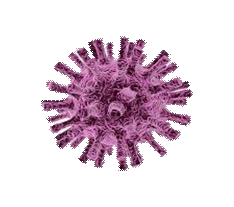 TermDefinitionNotesSourceExercise ScriptA set of detailed instructions identifying information necessary to implement a predefined business continuity event scenario for evaluation purposes.PSBCDREMCMDRJ, BCIExpense LogRecord of expenditure enabling loss assessment and adjustment following an incident or crisis. PSBCDREMCMRMBCIExposureThe potential susceptibility to loss; the vulnerability to a particular risk.PSBCDREMCMRMDRJ, BCIExtra ExpenseThe extra cost necessary to implement a recovery strategy and/or mitigate a loss. An example is the cost to transfer inventory to an alternate location to protect it from further damage, cost of reconfiguring lines, overtime costs, etc.Typically reviewed during BIA and is a consideration during insurance evaluation.PSBCDREMCMRMDRJ, BCIFacilityPlant, machinery, equipment, property, buildings, vehicles, information systems, transportation facilities, and other items of infrastructure or plant and related systems that have a distinct and quantifiable function or service.PSBCDREMCMRMBCI FallbackAnother (but less popular) term for alternative or alternate.  A fallback facility is another site/building that can be used when the original site/building is unusable or unavailable.PSBCDREMCMBCIFellow of the Business Continuity Institute (FBCI)This prestigious certified membership grade is the highest obtainable, and is designed for professionals with over 10 years of experience and who have made significant contributions to the BCI and the industry.BCBCIFEMAFederal Emergency Management Agency – the US agency responsible for responding to wide area disasters and emergencies.PSBCEMDRJ, BCIFinancial ImpactActual or potential losses incurred. PSBCDREMCMRMISO Guide 73First ResponderA member of an emergency service who is first on the scene at a disruptive incident. This would normally be police, fire or ambulance personnel.PSBCEMCMDRJFloor WardenPerson responsible for ensuring that all employees, visitors and contractors evacuate a floor within a specific site.PSBCEMDRJFormal DebriefA discussion held within weeks of the exercise, addressing the wider organizational issues that identifies learning opportunities.Good Practice Guidelines Glossary of Terms.PSBCDREMCMDRJ, BCIFull Rehearsal/Full Test An exercise that simulates a Business Continuity event where the organization or some of its component parts are suspended until the exercise is completed.PSBCDREMCMDRJ, BCIFull Scale ExerciseA full-scale exercise simulates full use of available resources (personnel and systems) prompting a full recovery of business processes. The goal of a full-scale exercise is to determine whether all critical systems can be recovered at the alternate processing site and whether personnel can implement the procedures defined in the BCP.PSBCDREMCMFFIECFunctional ExerciseTesting that verifies that an implementation of some function operates correctly.PSBCDREMCMPNISTGap AnalysisA survey whose aim is to identify the differences between BCM/Crisis Management requirements (what the business says it needs at time of an incident) and what is in place and/or currently availablePSBCDREMCMBCI Good Practice GuidelinesA guide to global good practice in Business Continuity. The body of knowledge produced by the Business Continuity Institute.BCBCIDRJ's GlossaryDRJ's GlossaryDRJ's GlossaryDRJ's GlossaryDRJ's GlossaryDRJ's GlossaryDRJ's GlossaryDRJ's GlossaryDRJ's GlossaryDRJ's GlossaryDRJ's GlossaryThe content provided was compiled by volunteers of the DRJ EAB Glossary Committee, and is as accurate as possible.  Please contact glossary@drj.com with  any updates or suggestions. The content is subject to change without notice.  Revision Date: September 2022The content provided was compiled by volunteers of the DRJ EAB Glossary Committee, and is as accurate as possible.  Please contact glossary@drj.com with  any updates or suggestions. The content is subject to change without notice.  Revision Date: September 2022The content provided was compiled by volunteers of the DRJ EAB Glossary Committee, and is as accurate as possible.  Please contact glossary@drj.com with  any updates or suggestions. The content is subject to change without notice.  Revision Date: September 2022The content provided was compiled by volunteers of the DRJ EAB Glossary Committee, and is as accurate as possible.  Please contact glossary@drj.com with  any updates or suggestions. The content is subject to change without notice.  Revision Date: September 2022The content provided was compiled by volunteers of the DRJ EAB Glossary Committee, and is as accurate as possible.  Please contact glossary@drj.com with  any updates or suggestions. The content is subject to change without notice.  Revision Date: September 2022The content provided was compiled by volunteers of the DRJ EAB Glossary Committee, and is as accurate as possible.  Please contact glossary@drj.com with  any updates or suggestions. The content is subject to change without notice.  Revision Date: September 2022The content provided was compiled by volunteers of the DRJ EAB Glossary Committee, and is as accurate as possible.  Please contact glossary@drj.com with  any updates or suggestions. The content is subject to change without notice.  Revision Date: September 2022The content provided was compiled by volunteers of the DRJ EAB Glossary Committee, and is as accurate as possible.  Please contact glossary@drj.com with  any updates or suggestions. The content is subject to change without notice.  Revision Date: September 2022The content provided was compiled by volunteers of the DRJ EAB Glossary Committee, and is as accurate as possible.  Please contact glossary@drj.com with  any updates or suggestions. The content is subject to change without notice.  Revision Date: September 2022The content provided was compiled by volunteers of the DRJ EAB Glossary Committee, and is as accurate as possible.  Please contact glossary@drj.com with  any updates or suggestions. The content is subject to change without notice.  Revision Date: September 2022The content provided was compiled by volunteers of the DRJ EAB Glossary Committee, and is as accurate as possible.  Please contact glossary@drj.com with  any updates or suggestions. The content is subject to change without notice.  Revision Date: September 2022CategoryCategoryCategoryCategoryCategoryCategoryCategory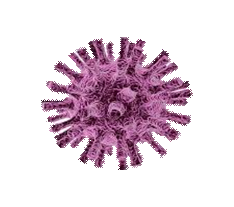 TermDefinitionNotesSourceGovernance, Risk and Compliance (GRC)GRC is the umbrella term covering an organization's approach across these three areas. Being closely related concerns, governance, risk and compliance activities are increasingly being integrated and aligned to some extent in order to avoid conflicts, wasteful overlaps and gaps. While interpreted differently in various organizations, GRC typically encompasses activities such as corporate governance, enterprise risk management (ERM) and corporate compliance with applicable laws and regulations.PSBCDRRMDRJ, BCIGrab ListA list of items that individuals should take with them prior to evacuating a building. These should only be taken if it does not delay evacuation and must not compromise personal safety.PSEMBCI HardeningThe process of making something more secure, resistant to attack, or less vulnerable.DRRMDRJ, BCIHazardA source of potential harm. The words “threat” and “hazard” are often interchangeable. Threats such as natural disasters or extreme weather conditions are more typically referred to as “hazards.”  Hazard can be a risk source.PSBCDREMRMDRJ, BCIHazard AssessmentProcess of determining, for specific areas, the likelihood of the occurrence of potentially-damaging phenomenon of given magnitudes within a specified period of timeTypically involves analysis of formal and informal historical records, plus skilled interpretation of existing topographical graphical, geological, geomorphological, hydrological, and landuse maps.PSBCDREMCMRMBCIHealth and SafetyThe process by which the wellbeing of all employees, contractors, visitors and the public is safeguarded. All business continuity plans and planning must be cognizant of H&S statutory and regulatory requirements and legislation. Health and Safety considerations should be reviewed during the risk assessment.PSBCEMBCIHerd Immunity Resistance to the spread of an infectious disease within a population that is based on pre-existing immunity of a high proportion of individuals as a result of previous infection or vaccination.PBCIHigh-AvailabilitySystems or applications requiring a very high level of reliability and availability. High availability systems typically operate 24x7 and usually require built-in redundancy to minimize the risk of downtime due to hardware and/or telecommunication failures.PSBCDRDRJ, BCIHigh-Risk AreasAreas identified during the risk assessment that are highly susceptible to a disaster situation or might be the cause of a significant disaster. PSBCDREMCMRMBCIHorizon ScanningSystematic examination of potential threats, opportunities and future developments, which might have the potential to create new risks or change the character of risks already identified.PSBCDREMCMRMBCIHot DebriefA discussion about the issues and concerns held immediately following an exercise.Good Practice Guidelines Glossary of Terms.PSBCDREMCMDRJ, ISO 22300:2012Hot siteA facility equipped with full technical requirements including IT, telecoms and infrastructure, and which can be used to provide rapid resumption of operations. Hot sites usually refer to IT and telecom capabilities.  When used in the same context for business users they are more often referred to as Work Area Recovery Sites.PSBCDRFEMA GlossaryHot Spot A limited geography in which a large number of people have tested positive for a disease or virus.  PDRJHousekeepingThe process of maintaining procedures, systems, people and plans in a state of readiness.PSBCDREMCMDRJ, BCIHuman ContinuityThe ability of an organization to provide support for its associates and their families before, during, and after a business continuity event to ensure a viable workforce. This involves pre-planning for potential psychological responses, occupational health and employee assistance programs, and employee communications.PSBCDREMCMRMBCIHuman ThreatsPossible disruptions in operations resulting from human actions as identified during the risk assessment.E.g., disgruntled employee, terrorism, blackmail, job actions, riots).PSBCDREMCMRMDRJ, BCIHuman-to-Human Transmission (HHT) A passage or transfer as of a disease from one individual to another.  An incident in which an infectious disease is transmitted.  PDRJ, BCIDRJ's GlossaryDRJ's GlossaryDRJ's GlossaryDRJ's GlossaryDRJ's GlossaryDRJ's GlossaryDRJ's GlossaryDRJ's GlossaryDRJ's GlossaryDRJ's GlossaryDRJ's GlossaryThe content provided was compiled by volunteers of the DRJ EAB Glossary Committee, and is as accurate as possible.  Please contact glossary@drj.com with  any updates or suggestions. The content is subject to change without notice.  Revision Date: September 2022The content provided was compiled by volunteers of the DRJ EAB Glossary Committee, and is as accurate as possible.  Please contact glossary@drj.com with  any updates or suggestions. The content is subject to change without notice.  Revision Date: September 2022The content provided was compiled by volunteers of the DRJ EAB Glossary Committee, and is as accurate as possible.  Please contact glossary@drj.com with  any updates or suggestions. The content is subject to change without notice.  Revision Date: September 2022The content provided was compiled by volunteers of the DRJ EAB Glossary Committee, and is as accurate as possible.  Please contact glossary@drj.com with  any updates or suggestions. The content is subject to change without notice.  Revision Date: September 2022The content provided was compiled by volunteers of the DRJ EAB Glossary Committee, and is as accurate as possible.  Please contact glossary@drj.com with  any updates or suggestions. The content is subject to change without notice.  Revision Date: September 2022The content provided was compiled by volunteers of the DRJ EAB Glossary Committee, and is as accurate as possible.  Please contact glossary@drj.com with  any updates or suggestions. The content is subject to change without notice.  Revision Date: September 2022The content provided was compiled by volunteers of the DRJ EAB Glossary Committee, and is as accurate as possible.  Please contact glossary@drj.com with  any updates or suggestions. The content is subject to change without notice.  Revision Date: September 2022The content provided was compiled by volunteers of the DRJ EAB Glossary Committee, and is as accurate as possible.  Please contact glossary@drj.com with  any updates or suggestions. The content is subject to change without notice.  Revision Date: September 2022The content provided was compiled by volunteers of the DRJ EAB Glossary Committee, and is as accurate as possible.  Please contact glossary@drj.com with  any updates or suggestions. The content is subject to change without notice.  Revision Date: September 2022The content provided was compiled by volunteers of the DRJ EAB Glossary Committee, and is as accurate as possible.  Please contact glossary@drj.com with  any updates or suggestions. The content is subject to change without notice.  Revision Date: September 2022The content provided was compiled by volunteers of the DRJ EAB Glossary Committee, and is as accurate as possible.  Please contact glossary@drj.com with  any updates or suggestions. The content is subject to change without notice.  Revision Date: September 2022CategoryCategoryCategoryCategoryCategoryCategoryCategory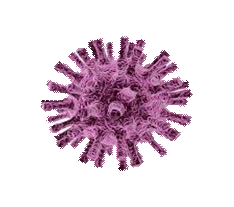 TermDefinitionNotesSourceICT ContinuityCapability of the organization to plan for and respond to incidents and disruptions in order to continue lCT (Information and Communications Technology) services at an acceptable level. DRRMBCIICT Disaster Recovery The ability of the ICT elements of an organization to support its most urgent business functions to acceptable levels within a pre-determined period of time following a disruption. DRRMBCIICT Disaster Recovery PlanA clearly defined and documented plan which recovers ICT capabilities when a disruption occurs.DRDRJ, BCIImpact(1) The effect, acceptable or unacceptable, of an event on an organization. (2) Results associated with a disaster or emergency situation over time on an organization.Evaluated consequence of a particular outcome.The types of business impact are usually described as financial and non-financial and are further divided into specific types of impact.Impact level is usually relative to the existing resilience of the organization.PSBCDREMCMRMBCIImpact AnalysisThe process of analyzing all operational activities and the effect that an operational impact might have upon them.This is basically the same as a Business Impact Analysis but for organizations which do not regard themselves as a business (e.g. charities, public sector) it is sometimes preferred terminology.PSBCDREMCMRMISO 22301: 2012Implementation The Technical Practice within the Business Continuity Management (BCM) Lifecycle that executes the agreed strategies through the process of developing the Business Continuity Plan.Good Practice Guidelines Glossary of Terms. PSBCDREMCMRMBCIIncidentAn event which is not part of standard business operations which may impact or interrupt services and, in some cases, may lead to disaster.Situation that might be, or could lead to, a disruption, loss, emergency or crisis.PSBCDREMCMDRJIncident Command System (ICS)A standardized on-scene emergency management construct specifically designed to provide for the adoption of an integrated organizational structure that reflects the complexity and demands of single or multiple incidents, without being hindered by jurisdictional boundaries. The combination of facilities, equipment, personnel, procedures and communications operating within a common organizational structure, designed to aid in the management of resources during incidents.ICS is the combination of facilities, equipment, personnel, procedures, and communications operating within a common organizational structure, designed to aid in the management of resources during incidents. It is used for all kinds of emergencies and is applicable to small as well as large and complex incidents. ICS is used by various jurisdictions and functional agencies, both public and private, to organize field-level incident management operations.PSEMCMDRJ, BCIIncident ManagementThe process by which an organization responds to and controls an incident using emergency response procedures or plans.PSBCDREMCMDRJ, BCIIncident Management Plan (IMP)A clearly defined and documented plan of action for use at the time of an incident, typically covering the key personnel, resources, services and actions needed to implement the incident management process.PSBCDREMCMBCIIncident Management Team  (IMT)A Group of individuals responsible for developing and implementing a comprehensive plan for responding to a disruptive incident. The team consists of a core group of decision-makers trained in incident management and prepared to respond to any situation.PSBCDREMCMISO 22301:2012Incident ManagerCommands the local emergency operations center (EOC) reporting up to senior management on the recovery progress. Has the authority to invoke the recovery plan.PSBCDREMCMDRJ, BCIIncident ResponseThe response of an organization to a disaster or other significant event that may significantly impact the organization, its people, or its ability to function productively. An incident response may include evacuation of a facility, initiating a disaster recovery plan, performing damage assessment, and any other measures necessary to bring an organization to a more stable status.PSBCDREMCMISO 22301:2012DRJ's GlossaryDRJ's GlossaryDRJ's GlossaryDRJ's GlossaryDRJ's GlossaryDRJ's GlossaryDRJ's GlossaryDRJ's GlossaryDRJ's GlossaryDRJ's GlossaryDRJ's GlossaryThe content provided was compiled by volunteers of the DRJ EAB Glossary Committee, and is as accurate as possible.  Please contact glossary@drj.com with  any updates or suggestions. The content is subject to change without notice.  Revision Date: September 2022The content provided was compiled by volunteers of the DRJ EAB Glossary Committee, and is as accurate as possible.  Please contact glossary@drj.com with  any updates or suggestions. The content is subject to change without notice.  Revision Date: September 2022The content provided was compiled by volunteers of the DRJ EAB Glossary Committee, and is as accurate as possible.  Please contact glossary@drj.com with  any updates or suggestions. The content is subject to change without notice.  Revision Date: September 2022The content provided was compiled by volunteers of the DRJ EAB Glossary Committee, and is as accurate as possible.  Please contact glossary@drj.com with  any updates or suggestions. The content is subject to change without notice.  Revision Date: September 2022The content provided was compiled by volunteers of the DRJ EAB Glossary Committee, and is as accurate as possible.  Please contact glossary@drj.com with  any updates or suggestions. The content is subject to change without notice.  Revision Date: September 2022The content provided was compiled by volunteers of the DRJ EAB Glossary Committee, and is as accurate as possible.  Please contact glossary@drj.com with  any updates or suggestions. The content is subject to change without notice.  Revision Date: September 2022The content provided was compiled by volunteers of the DRJ EAB Glossary Committee, and is as accurate as possible.  Please contact glossary@drj.com with  any updates or suggestions. The content is subject to change without notice.  Revision Date: September 2022The content provided was compiled by volunteers of the DRJ EAB Glossary Committee, and is as accurate as possible.  Please contact glossary@drj.com with  any updates or suggestions. The content is subject to change without notice.  Revision Date: September 2022The content provided was compiled by volunteers of the DRJ EAB Glossary Committee, and is as accurate as possible.  Please contact glossary@drj.com with  any updates or suggestions. The content is subject to change without notice.  Revision Date: September 2022The content provided was compiled by volunteers of the DRJ EAB Glossary Committee, and is as accurate as possible.  Please contact glossary@drj.com with  any updates or suggestions. The content is subject to change without notice.  Revision Date: September 2022The content provided was compiled by volunteers of the DRJ EAB Glossary Committee, and is as accurate as possible.  Please contact glossary@drj.com with  any updates or suggestions. The content is subject to change without notice.  Revision Date: September 2022CategoryCategoryCategoryCategoryCategoryCategoryCategoryTermDefinitionNotesSourceIncreased Cost of Working   The additional expenditure incurred following an incident in order to minimize the loss of gross profit.PSBCDRRMBCIIndemnity PeriodThe period during which insurers will pay for losses following an incident covered as an insured peril.Insurers are only concerned about this period. To identify a suitable period it is necessary to consider maximum loss scenario, incident management capability, recovery time objectives, lead time for replacement equipment and any other factors which might extend the period of loss.PSBCDRRMDRJ, BCIInformation SecurityThe securing or safeguarding of all sensitive information, electronic or otherwise, which is owned by an organization.PSBCDRCMRMDRJInformation Technology Disaster Recovery (ITDR)An integral part of the organization’s BCM plan by which it intends to recover and restore its ICT capabilities after an Incident.PSBCDRCMRMDRJInfrastructureThe total environment (real estate, personnel, technological and nontechnological ) needed for the operation of an organization. PSBCDRRMISO 22301:2012InsuranceA contract to finance the cost of risk. Should a named risk event (loss) occur, the insurance contract will pay the holder the contractual amount.PSBCDREMCMRMBCIIntegrated Capability Analysis (ICA)An analytical methodology which considers concurrent and contextual review of multiple metrics, to provide a more complete picture regarding a particular plan, artifact, or aspect of the business continuity program.PSBCDREMCMRMBCIIntegrated ExerciseAn exercise conducted on multiple interrelated components of a Business Continuity Plan, typically under simulated operating conditions. Examples of interrelated components may include interdependent departments or interfaced systems.PSBCDREMCMBCIIntegrated TestingExamination of a plan that addresses multiple plan components, in conjunction with each other, typically under simulated operating conditions.PSBCDREMCMDRJIntegrityThe safeguarding of accuracy and completeness of assets, particularly data records.PSBCDREMCMRMDRJ, BCIInterested Party A person or organization that can affect, be affected by, or perceive themselves to be affected by a decision or activity. PSBCDREMCMRMBCIInterim SiteA temporary location used to continue performing business functions after vacating a recovery site and before the original or new home site can be occupied. Move to an interim site may be necessary if ongoing stay at the recovery site is not feasible for the period of time needed or if the recovery site is located far from the normal business site that was impacted by the disaster. An interim site move is planned and scheduled in advance to minimize disruption of business processes; equal care must be given to transferring critical functions from the interim site back to the normal business site.PSBCDRBCIInternal AuditAudit conducted by, or on behalf of, the organization itself for management review and other internal purposes, and which might form the basis for an organization’s self-declaration of conformity. PSBCDREMCMRMBCIInternal ControlAll the means, tangible and intangible that can be employed or used to ensure that established objectives are met.PSBCDREMCMRMDRJInternal Hot siteA fully equipped alternate processing site owned and operated by the organization.PSBCDRDRJIntrusion Detection System (IDS)Automated system that alerts network operators to a penetration or other contravention of a security policy.Some IDS may be able to respond to a penetration by shutting down access or gathering more information on the intruderPSDRCMRMDRJ, BCIDRJ's GlossaryDRJ's GlossaryDRJ's GlossaryDRJ's GlossaryDRJ's GlossaryDRJ's GlossaryDRJ's GlossaryDRJ's GlossaryDRJ's GlossaryDRJ's GlossaryDRJ's GlossaryThe content provided was compiled by volunteers of the DRJ EAB Glossary Committee, and is as accurate as possible.  Please contact glossary@drj.com with  any updates or suggestions. The content is subject to change without notice.  Revision Date: September 2022The content provided was compiled by volunteers of the DRJ EAB Glossary Committee, and is as accurate as possible.  Please contact glossary@drj.com with  any updates or suggestions. The content is subject to change without notice.  Revision Date: September 2022The content provided was compiled by volunteers of the DRJ EAB Glossary Committee, and is as accurate as possible.  Please contact glossary@drj.com with  any updates or suggestions. The content is subject to change without notice.  Revision Date: September 2022The content provided was compiled by volunteers of the DRJ EAB Glossary Committee, and is as accurate as possible.  Please contact glossary@drj.com with  any updates or suggestions. The content is subject to change without notice.  Revision Date: September 2022The content provided was compiled by volunteers of the DRJ EAB Glossary Committee, and is as accurate as possible.  Please contact glossary@drj.com with  any updates or suggestions. The content is subject to change without notice.  Revision Date: September 2022The content provided was compiled by volunteers of the DRJ EAB Glossary Committee, and is as accurate as possible.  Please contact glossary@drj.com with  any updates or suggestions. The content is subject to change without notice.  Revision Date: September 2022The content provided was compiled by volunteers of the DRJ EAB Glossary Committee, and is as accurate as possible.  Please contact glossary@drj.com with  any updates or suggestions. The content is subject to change without notice.  Revision Date: September 2022The content provided was compiled by volunteers of the DRJ EAB Glossary Committee, and is as accurate as possible.  Please contact glossary@drj.com with  any updates or suggestions. The content is subject to change without notice.  Revision Date: September 2022The content provided was compiled by volunteers of the DRJ EAB Glossary Committee, and is as accurate as possible.  Please contact glossary@drj.com with  any updates or suggestions. The content is subject to change without notice.  Revision Date: September 2022The content provided was compiled by volunteers of the DRJ EAB Glossary Committee, and is as accurate as possible.  Please contact glossary@drj.com with  any updates or suggestions. The content is subject to change without notice.  Revision Date: September 2022The content provided was compiled by volunteers of the DRJ EAB Glossary Committee, and is as accurate as possible.  Please contact glossary@drj.com with  any updates or suggestions. The content is subject to change without notice.  Revision Date: September 2022CategoryCategoryCategoryCategoryCategoryCategoryCategoryTermDefinitionNotesSourceIntrusion Prevention System (IPS)Automated system that establishes barriers to potential network penetrations or other contraventions of security policies.Has ability to record the characteristics of attempted penetrations into a database for use in analyzing future events; usually includes IDS capabilities and can be programmed to mitigate further access to the network or associated systems.PSDRCMRMDRJ, BCIInvocationThe act of declaring  that an organization’s contingency arrangements  need to be put into effect in order to continue to deliver key products and services.Paper documents may need to be requested or re-acquired from original sources. Data for system entries may need to be recreated or reentered.BCDREMCMDRJ, BCIIsolationThe complete separation from others of a person or a nation suffering from a contagious or infectious disease.  Separates sick people with a contagious disease from people who are not sick. PBCIJournalingRemote capture and storage of electronic data, at a transaction level so that it can be applied to an earlier overall system backup. Other related techniques include electronic vaulting and database shadowing/ mirroring.PSBCDRBCIJust-in-Time (JIT)Strategy whereby dependencies for critical business processes are provided exactly when required, without requiring intermediate inventory.PSBCDRRMISO 22301:2012Key Performance Indicators (KPI)Benchmark measurement based on objectives, targets and defined industry standards.PSBCDREMCMRMDRJKey TasksPriority procedures and actions in a Business Continuity Plan that must be executed within the first few minutes/hours of the plan invocation.PSBCDREMCMBCI Lead TimeThe time it takes for a supplier - either equipment or a service - to make that equipment or service available.  Business continuity plans should try to minimize this by agreeing to Service Levels (Service Level Agreement) with the supplier in advance rather than relying on the supplier's best efforts.PSBCDREMCMRMISO 22301:2012LegislativeActions within a plan that must be prioritized as a result of legal, statutory or regulatory requirements.PSBCDREMCMRMBCILikelihoodChance of something happening, whether defined, measured or estimated objectively or subjectively. It can use general descriptors (such as rare, unlikely, likely, almost certain), frequencies or mathematical probabilities. It can be expressed qualitatively or quantitatively.RMISO 22301:2012Line Re-routingA facility provided by telephone service providers (Telco’s) to re-route dedicated lines to backup sites or other defined locations.DRBCILockdowna colloquial term used to reference Shelter-in-Place and Stay-at-Home Orders.  Sometimes used interchangeably, however incorrectly, depending on the situation.  PDRJ, BCILogistics TeamA team comprised of various members representing departments associated with supply acquisition and material transportation, responsible for ensuring the most effective acquisition and mobilization of hardware, supplies, and support materials. This team is also responsible for transporting and supporting staff.PSBCDREMCMISO 22301:2012LossUnrecoverable resources that are redirected or removed as a result of a Business Continuity event. Such losses may be loss of life, revenue, market share, competitive stature, public image, facilities, or operational capability.PSBCDRRMDRJLoss AdjusterDesignated position activated at the time of a Business Continuity event to assist in managing the financial implications of the event and should be involved as part of the management team where possible.Invaluable at the time of a disruptive incident to assist in managing the financial implications of the incident and should be involved as part of the management team where possible. Loss Adjusters often have useful contacts within the local community. Involving the Loss adjuster in the planning process can improve the speed and effectiveness of any ensuing insurance claim.PSBCDRCMRMDRJDRJ's GlossaryDRJ's GlossaryDRJ's GlossaryDRJ's GlossaryDRJ's GlossaryDRJ's GlossaryDRJ's GlossaryDRJ's GlossaryDRJ's GlossaryDRJ's GlossaryDRJ's GlossaryThe content provided was compiled by volunteers of the DRJ EAB Glossary Committee, and is as accurate as possible.  Please contact glossary@drj.com with  any updates or suggestions. The content is subject to change without notice.  Revision Date: September 2022The content provided was compiled by volunteers of the DRJ EAB Glossary Committee, and is as accurate as possible.  Please contact glossary@drj.com with  any updates or suggestions. The content is subject to change without notice.  Revision Date: September 2022The content provided was compiled by volunteers of the DRJ EAB Glossary Committee, and is as accurate as possible.  Please contact glossary@drj.com with  any updates or suggestions. The content is subject to change without notice.  Revision Date: September 2022The content provided was compiled by volunteers of the DRJ EAB Glossary Committee, and is as accurate as possible.  Please contact glossary@drj.com with  any updates or suggestions. The content is subject to change without notice.  Revision Date: September 2022The content provided was compiled by volunteers of the DRJ EAB Glossary Committee, and is as accurate as possible.  Please contact glossary@drj.com with  any updates or suggestions. The content is subject to change without notice.  Revision Date: September 2022The content provided was compiled by volunteers of the DRJ EAB Glossary Committee, and is as accurate as possible.  Please contact glossary@drj.com with  any updates or suggestions. The content is subject to change without notice.  Revision Date: September 2022The content provided was compiled by volunteers of the DRJ EAB Glossary Committee, and is as accurate as possible.  Please contact glossary@drj.com with  any updates or suggestions. The content is subject to change without notice.  Revision Date: September 2022The content provided was compiled by volunteers of the DRJ EAB Glossary Committee, and is as accurate as possible.  Please contact glossary@drj.com with  any updates or suggestions. The content is subject to change without notice.  Revision Date: September 2022The content provided was compiled by volunteers of the DRJ EAB Glossary Committee, and is as accurate as possible.  Please contact glossary@drj.com with  any updates or suggestions. The content is subject to change without notice.  Revision Date: September 2022The content provided was compiled by volunteers of the DRJ EAB Glossary Committee, and is as accurate as possible.  Please contact glossary@drj.com with  any updates or suggestions. The content is subject to change without notice.  Revision Date: September 2022The content provided was compiled by volunteers of the DRJ EAB Glossary Committee, and is as accurate as possible.  Please contact glossary@drj.com with  any updates or suggestions. The content is subject to change without notice.  Revision Date: September 2022CategoryCategoryCategoryCategoryCategoryCategoryCategory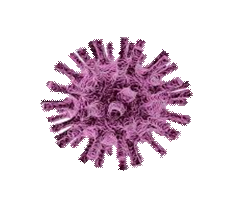 TermDefinitionNotesSourceLoss ReductionThe technique of instituting mechanisms to lessen the exposure to a particular risk. Loss reduction involves planning for, and reacting to, an event to limit its impact. Examples of loss reduction include sprinkler systems, insurance policies, and evacuation procedures.PSBCDRCMRMDRJLoss Transaction RecoveryRecovery of data (paper within the work area and/or system entries) destroyed or lost at the time of the disaster or interruption. Paper documents may need to be requested or re-acquired from original sources. Data for system entries may need to be recreated or reentered.PSBCDRDRJ, BCIMajor IncidentUK Emergency Services definition. Any emergency that requires the implementation of special arrangements by one or more of the Emergency Services, National Health Service or a Local AuthorityPSBCDREMCMRMDRJManagement PracticesPolicy and program Management and Embedding Business Continuity stages of the BCM Lifecycle.Good Practice Guidelines Glossary of Terms.PSBCDREMCMRMDRJ, BCIManagement SystemSet of interrelated or interacting elements of an organization to establish policies and objectives, and processes to achieve those objectives.  BCDREMCMDRJ, BCIManual ProceduresAn alternate method for continuing critical business services or processes following the loss of technology.As working practices rely more on computerized activities, the ability of an organization to fallback to manual alternatives lessens. However, temporary measures and methods of working can help mitigate the impact of a business continuity event and give staff a feeling of doing something.PSBCDREMCMDRJMarshalling AreaA safe area where resources and personnel not immediately required can be directed to standby to await further instruction.PSBCDREMCMDRJ, BCIMaximum Acceptable Outage (MAO)Time it would take for adverse impacts, which might arise as a result of not providing a product/service or performing an activity, to become unacceptable. Mainly suitable for IT Disaster Recovery Planning. Popular in Australia and to a lesser extent in the US. Rarely used in Europe. Sometimes MAD is used (Minimum Acceptable Disruption) in the same context. See also MTPDPSBCDREMCMRMISO 22300:2012Maximum Tolerable Outage (MTO)-Basically the same as MAO or MTD – most often used in Asia and Australia.   PSBCDREMCMRMDRJ, BCIMaximum Tolerable Period of Disruption (MTPD)The time it would take for adverse impacts, which might arise as a result of not providing a product/service or performing and activity, to become unacceptable.PSBCDREMCMRMDRJ, BCIMBCPMaster Business Continuity Professional. The Master level certification is for individuals with a minimum of five years of Enterprise Continuity Mgmt experience in 7 of the 10 Professional Practices, have passed both the qualifying exam and the Masters case study, and have had their DRII Certification Application approved.BCDRCMRMBCIMember of the Business Continuity Institute (MBCI)This certified membership grade is for professionals that have at least three years’ experience in business continuity and who have taken and passed the CBCI Examination with merit.BCI certificationBCDRCMRMBCIMinimum Business Continuity Objective (MBCO)A minimum level of services and/or products that is acceptable to the organization to achieve its business objectives during a disruption. PSBCBCIMinimum Planning Duration (MPD)A recovery strategy imperative, established by an organization, which mandates how long each contingency plan’s recovery strategy is expected to endure, while relying only on resources or dependencies identified in the plan.PSBCDREMCMRMBCIMinimum Planning Radius (MPR)A recovery strategy imperative, established by an organization, which identifies the minimum geographic range of an event that its contingency plans must address.PSBCDREMCMDRJ, BCIDRJ's GlossaryDRJ's GlossaryDRJ's GlossaryDRJ's GlossaryDRJ's GlossaryDRJ's GlossaryDRJ's GlossaryDRJ's GlossaryDRJ's GlossaryDRJ's GlossaryDRJ's GlossaryThe content provided was compiled by volunteers of the DRJ EAB Glossary Committee, and is as accurate as possible.  Please contact glossary@drj.com with  any updates or suggestions. The content is subject to change without notice.  Revision Date: September 2022The content provided was compiled by volunteers of the DRJ EAB Glossary Committee, and is as accurate as possible.  Please contact glossary@drj.com with  any updates or suggestions. The content is subject to change without notice.  Revision Date: September 2022The content provided was compiled by volunteers of the DRJ EAB Glossary Committee, and is as accurate as possible.  Please contact glossary@drj.com with  any updates or suggestions. The content is subject to change without notice.  Revision Date: September 2022The content provided was compiled by volunteers of the DRJ EAB Glossary Committee, and is as accurate as possible.  Please contact glossary@drj.com with  any updates or suggestions. The content is subject to change without notice.  Revision Date: September 2022The content provided was compiled by volunteers of the DRJ EAB Glossary Committee, and is as accurate as possible.  Please contact glossary@drj.com with  any updates or suggestions. The content is subject to change without notice.  Revision Date: September 2022The content provided was compiled by volunteers of the DRJ EAB Glossary Committee, and is as accurate as possible.  Please contact glossary@drj.com with  any updates or suggestions. The content is subject to change without notice.  Revision Date: September 2022The content provided was compiled by volunteers of the DRJ EAB Glossary Committee, and is as accurate as possible.  Please contact glossary@drj.com with  any updates or suggestions. The content is subject to change without notice.  Revision Date: September 2022The content provided was compiled by volunteers of the DRJ EAB Glossary Committee, and is as accurate as possible.  Please contact glossary@drj.com with  any updates or suggestions. The content is subject to change without notice.  Revision Date: September 2022The content provided was compiled by volunteers of the DRJ EAB Glossary Committee, and is as accurate as possible.  Please contact glossary@drj.com with  any updates or suggestions. The content is subject to change without notice.  Revision Date: September 2022The content provided was compiled by volunteers of the DRJ EAB Glossary Committee, and is as accurate as possible.  Please contact glossary@drj.com with  any updates or suggestions. The content is subject to change without notice.  Revision Date: September 2022The content provided was compiled by volunteers of the DRJ EAB Glossary Committee, and is as accurate as possible.  Please contact glossary@drj.com with  any updates or suggestions. The content is subject to change without notice.  Revision Date: September 2022CategoryCategoryCategoryCategoryCategoryCategoryCategoryTermDefinitionNotesSourceMission-Critical ActivityA critical operational and/or business support activity (either provided internally or outsourced) required by the organization to achieve its objective(s) i.e. services and/or products.Activity determined to be essential to an organization's ability to perform necessary business functions.The loss could have a negative impact on the organization, such as a potential legal and/or regulatory impact.PSBCDREMCMGartner Mission-Critical ApplicationApplications that support business activities or processes that could not be interrupted or unavailable for 24 hours or less without significantly jeopardizing the organization.Activity could be application, system, service, function, process, third partyPSBCDRDRJMitigationMobile RecoveryRefer to Risk Mitigation.Transportable operating environment complete with office facilities and technology that can be delivered and deployed at a suitable site on short notice.  NOTE:  Often a large trailer.PSBCDREMCMRMBCI BCIMitigationMobile RecoveryRefer to Risk Mitigation.Transportable operating environment complete with office facilities and technology that can be delivered and deployed at a suitable site on short notice.  NOTE:  Often a large trailer.PSBCDREMCMRMBCI BCIMobile Standby TrailerA transportable operating environment, often a large trailer, that can be configured to specific recovery needs such as office facilities, call centers, data centers, etc. This can be contracted to be delivered and set up at a suitable site at short notice.PSBCDREMCMDRJ, BCIMobilizationThe activation of the recovery organization in response to a disaster declarationPSBCDREMCMISO 22301:2012Mock DisasterOne method of exercising teams in which participants are challenged to determine the actions they would take in the event of a specific disaster scenario. Mock disasters usually involve all, or most, of the applicable teams. Under the guidance of exercise coordinators, the teams walk through the actions they would take per their plans, or simulate performance of these actions. Teams may be at a single exercise location, or at multiple locations, with communication between teams simulating actual ‘disaster mode’ communications. A mock disaster will typically operate on a compressed timeframe representing many hours, or even days.PSBCDREMCMBCI Mutual Aid AgreementA pre-arranged understanding between two or more entities to render assistance to each other.PSBCDREMBS 65000:2014N + 1A fault-tolerant strategy that includes multiple systems or components protected by one backup system or component. (Many-to-one relationship)DRDRJ, BCINetwork OutageAn interruption of voice, data, or IP network communications.DRBCINon ComplianceFailure to fulfil an agreed requirement or expectation of a BCM program. PSBCDREMCMRMBCINon ConformityThe non fulfilment of a specific requirement defined in a standard, documented practice, agreed procedure or legislation.PSBCDREMCMRMDRJ, BCIObjectiveAn overall goal, consistent with the policy that an organization sets for itself.PSBCDREMCMRMBCIOffsite Location A site at a safe distance from the primary site where critical data (computerized or paper) and/ or equipment is stored from where it can be recovered and used at the time of a disruptive incident if original data, material or equipment is lost or unavailable.PSBCDRBCIOff-Site StorageAny place physically located a significant distance away from the primary site, where duplicated and vital records (hard copy or electronic and/or equipment) may be stored for use during recovery. PSBCDRDRJ, BCIDRJ's GlossaryDRJ's GlossaryDRJ's GlossaryDRJ's GlossaryDRJ's GlossaryDRJ's GlossaryDRJ's GlossaryDRJ's GlossaryDRJ's GlossaryDRJ's GlossaryDRJ's GlossaryThe content provided was compiled by volunteers of the DRJ EAB Glossary Committee, and is as accurate as possible.  Please contact glossary@drj.com with  any updates or suggestions. The content is subject to change without notice.  Revision Date: September 2022The content provided was compiled by volunteers of the DRJ EAB Glossary Committee, and is as accurate as possible.  Please contact glossary@drj.com with  any updates or suggestions. The content is subject to change without notice.  Revision Date: September 2022The content provided was compiled by volunteers of the DRJ EAB Glossary Committee, and is as accurate as possible.  Please contact glossary@drj.com with  any updates or suggestions. The content is subject to change without notice.  Revision Date: September 2022The content provided was compiled by volunteers of the DRJ EAB Glossary Committee, and is as accurate as possible.  Please contact glossary@drj.com with  any updates or suggestions. The content is subject to change without notice.  Revision Date: September 2022The content provided was compiled by volunteers of the DRJ EAB Glossary Committee, and is as accurate as possible.  Please contact glossary@drj.com with  any updates or suggestions. The content is subject to change without notice.  Revision Date: September 2022The content provided was compiled by volunteers of the DRJ EAB Glossary Committee, and is as accurate as possible.  Please contact glossary@drj.com with  any updates or suggestions. The content is subject to change without notice.  Revision Date: September 2022The content provided was compiled by volunteers of the DRJ EAB Glossary Committee, and is as accurate as possible.  Please contact glossary@drj.com with  any updates or suggestions. The content is subject to change without notice.  Revision Date: September 2022The content provided was compiled by volunteers of the DRJ EAB Glossary Committee, and is as accurate as possible.  Please contact glossary@drj.com with  any updates or suggestions. The content is subject to change without notice.  Revision Date: September 2022The content provided was compiled by volunteers of the DRJ EAB Glossary Committee, and is as accurate as possible.  Please contact glossary@drj.com with  any updates or suggestions. The content is subject to change without notice.  Revision Date: September 2022The content provided was compiled by volunteers of the DRJ EAB Glossary Committee, and is as accurate as possible.  Please contact glossary@drj.com with  any updates or suggestions. The content is subject to change without notice.  Revision Date: September 2022The content provided was compiled by volunteers of the DRJ EAB Glossary Committee, and is as accurate as possible.  Please contact glossary@drj.com with  any updates or suggestions. The content is subject to change without notice.  Revision Date: September 2022CategoryCategoryCategoryCategoryCategoryCategoryCategoryTermDefinitionNotesSourceOperational Level Agreement (OLA)An operational-level agreement (OLA) specifies the cross-relationships in which organizations engage in support of a service-level agreement (SLA). OLA is the "how" to the SLA which is the "what".  (1) OLA defines the responsibilities of each internal or external support group toward other support groups, and typically includes measurable processes and timeframes for delivery of the agreed-upon services. OLAs provide a clear, concise and measurable description of a service provider's internal or external support relationships.  (2) An agreement between an IT service provider and another part of the same organization.  OLAs define the goods or services to be provided and the responsibilities of both parties.  (3) Internal (ITIL) An internal agreement covering the delivery of services by an internal department (e.g., IT, Human Resources) or organization. Other similar terms: operating level agreement, operations level agreement. BCDRDRJOperational Resilience The demonstrated and repeated ability of key business units or processes to maintain or return to an acceptable operational status after exposure to disruptive or disastrous events.A set of techniques that allow people, processes and informational systems to adapt to changing patterns. It is the ability to alter operations in the face of changing business conditions. Operationally resilient enterprises have the organizational competencies to ramp up or slow down operations in a way that provides a competitive edge and enables quick and local process modification. PSBCDRCMISO 22301:2012Operational RiskThe risk of loss resulting from inadequate or failed procedures and controls. This includes loss from events related to technology and infrastructure, failure, business interruptions, staff-related problems, and from external events such as regulatory changes.PSBCDRCMRMISO 22301:2012Operations Control Process, practice or other actions that assure management outcomes.BCDRCMRMBCIOperations Planning Scheme specifying the approach, management elements and resources to be applied to the management of the organization.PSBCDRCMBCIOrderly ShutdownThe actions required to rapidly and gracefully suspend a business function and/or system during a disruption.PSBCDRBCIOrganizationA person or group of people that has its own functions with responsibilities, authorities and relationships to achieve its objectives. PSBCDREMCMRMBCIOrganizational Culture The combined assumptions, beliefs, values and patterns of behavior that are shared by members of an organization. The way in which an organization views itself, its place in its market and the environment in which it operates.PSBCDREMCMRMBCIOrganizational ResilienceThe ability of an organization to anticipate, prepare for, and respond and adapt to incremental change and sudden disruptions in order to survive and prosper. PSBCDRCMDRJ, BCIOSHA standardsOSHA standards are requirements for employers to make safety and health policies for their workers necessary.  As for specific standards, OSHA safety regulations require that employers are responsible for safety in their workplace.  These standards may vary but are all common in that they are set to protect workers.OSHA standards are newly introduced, updated, and revised throughout the year.  For a full list of current OSHA standards, visit OSHA’s website: https://www.osha.gov/law-regs.htmlPBCIDRJ's GlossaryDRJ's GlossaryDRJ's GlossaryDRJ's GlossaryDRJ's GlossaryDRJ's GlossaryDRJ's GlossaryDRJ's GlossaryDRJ's GlossaryDRJ's GlossaryDRJ's GlossaryThe content provided was compiled by volunteers of the DRJ EAB Glossary Committee, and is as accurate as possible.  Please contact glossary@drj.com with  any updates or suggestions. The content is subject to change without notice.  Revision Date: September 2022The content provided was compiled by volunteers of the DRJ EAB Glossary Committee, and is as accurate as possible.  Please contact glossary@drj.com with  any updates or suggestions. The content is subject to change without notice.  Revision Date: September 2022The content provided was compiled by volunteers of the DRJ EAB Glossary Committee, and is as accurate as possible.  Please contact glossary@drj.com with  any updates or suggestions. The content is subject to change without notice.  Revision Date: September 2022The content provided was compiled by volunteers of the DRJ EAB Glossary Committee, and is as accurate as possible.  Please contact glossary@drj.com with  any updates or suggestions. The content is subject to change without notice.  Revision Date: September 2022The content provided was compiled by volunteers of the DRJ EAB Glossary Committee, and is as accurate as possible.  Please contact glossary@drj.com with  any updates or suggestions. The content is subject to change without notice.  Revision Date: September 2022The content provided was compiled by volunteers of the DRJ EAB Glossary Committee, and is as accurate as possible.  Please contact glossary@drj.com with  any updates or suggestions. The content is subject to change without notice.  Revision Date: September 2022The content provided was compiled by volunteers of the DRJ EAB Glossary Committee, and is as accurate as possible.  Please contact glossary@drj.com with  any updates or suggestions. The content is subject to change without notice.  Revision Date: September 2022The content provided was compiled by volunteers of the DRJ EAB Glossary Committee, and is as accurate as possible.  Please contact glossary@drj.com with  any updates or suggestions. The content is subject to change without notice.  Revision Date: September 2022The content provided was compiled by volunteers of the DRJ EAB Glossary Committee, and is as accurate as possible.  Please contact glossary@drj.com with  any updates or suggestions. The content is subject to change without notice.  Revision Date: September 2022The content provided was compiled by volunteers of the DRJ EAB Glossary Committee, and is as accurate as possible.  Please contact glossary@drj.com with  any updates or suggestions. The content is subject to change without notice.  Revision Date: September 2022The content provided was compiled by volunteers of the DRJ EAB Glossary Committee, and is as accurate as possible.  Please contact glossary@drj.com with  any updates or suggestions. The content is subject to change without notice.  Revision Date: September 2022CategoryCategoryCategoryCategoryCategoryCategoryCategoryTermDefinitionNotesSourceOutageThe interruption of automated processing systems, infrastructure, support services, or essential business operations, which may result, in the organizations inability to provide services for some period of time. A period in time when something is not in operation.This is mainly used for non-availability of IT services and systems. For other plant and equipment “downtime” is a more commonly used term.PSBCDREMCMDRJOutbreakSee PandemicPISO 22301:2012Outsourced ActivitiesThose processes that are performed by, or in part by, a third party.Good Practice Guidelines Glossary of Terms.PSBCDREMCMRMBCI Outsourcing The transfer of business functions to an independent (internal and/or external) third party supplierPSBCDREMCMRMBCIPandemicA pandemic is a worldwide spread of a disease.  This is a higher order of magnitude than an epidemic.  In other words an outbreak is the occurrence of disease cases in excess of what's normally expectedan epidemic is more than a normal number of cases of an illness, specific healthrelated behavior or other health-related events in a community or regiona pandemic occurs on a wider scale than an epidemic, and immunity does not existPISO 22301:2012Pandemic Plan A pandemic plan is a documented strategy for how an organization plans to provide essential services when there is a widespread outbreak of an infectious disease.  Pandemic plans should be sufficiently flexible to effectively address a wide range of possible effects that could result from a pandemic. PISO 22301:2012Peer ReviewA review of a specific component of a plan by personnel (other than the owner or author) with appropriate technical or business knowledge for accuracy and completeness.PSBCDREMCMRMBCIPerformanceA measurable outcomePSBCDREMCMRMBCIPerformance EvaluationA process of determining measurable results.PSBCDREMCMRMPersonal Protective Equipment (PPE)Personal protective equipment, commonly referred to as “PPE”, is equipment worn to minimize exposure to hazards with the potential to cause serious workplace injuries and illnesses.  These injuries and illnesses may result from contact with chemical, radiological, physical, electrical, mechanical, or other hazards.  PPE may include items such as face masks or coverings, face shields, gloves, safety glasses and shoes, earplugs or muffs, hard hats, respirators, or coveralls, vests and full body suits. If PPE is to be used, a PPE program should be implemented.  This program should address the hazards present, the selection, the maintenance, and use of PPE, the training of employees, and monitoring of the program to ensure its ongoing effectiveness.PDRJ, BCIPlanA structured method for doing or achieving a specific desired result. It involves establishing goals, setting objectives, and defining actions by which goals and objectives are attained. Common types of plan in the industry are Crisis Management Plan, Emergency Management Plan, Emergency Response Plan, etc..PSBCDREMCMPDRJPlan MaintenanceThe management process of keeping an organization’s business continuity management plans up to date and effective. Maintenance procedures are a part of this process for the review and update of the BC plans on a defined schedule. PSBCDREMCMDRJ, BCIPlan, Do, Check, Act (PDCA) A model used to plan, establish, implement and operate, monitor and review, maintain and continually improve the effectiveness of a management system or process.PSBCDREMCMRMBCIPolicy The intentions and direction of an organization as formally expressed by its Top Management. PSBCDREMCMRMBCIDRJ's GlossaryDRJ's GlossaryDRJ's GlossaryDRJ's GlossaryDRJ's GlossaryDRJ's GlossaryDRJ's GlossaryDRJ's GlossaryDRJ's GlossaryDRJ's GlossaryDRJ's GlossaryThe content provided was compiled by volunteers of the DRJ EAB Glossary Committee, and is as accurate as possible.  Please contact glossary@drj.com with  any updates or suggestions. The content is subject to change without notice.  Revision Date: September 2022The content provided was compiled by volunteers of the DRJ EAB Glossary Committee, and is as accurate as possible.  Please contact glossary@drj.com with  any updates or suggestions. The content is subject to change without notice.  Revision Date: September 2022The content provided was compiled by volunteers of the DRJ EAB Glossary Committee, and is as accurate as possible.  Please contact glossary@drj.com with  any updates or suggestions. The content is subject to change without notice.  Revision Date: September 2022The content provided was compiled by volunteers of the DRJ EAB Glossary Committee, and is as accurate as possible.  Please contact glossary@drj.com with  any updates or suggestions. The content is subject to change without notice.  Revision Date: September 2022The content provided was compiled by volunteers of the DRJ EAB Glossary Committee, and is as accurate as possible.  Please contact glossary@drj.com with  any updates or suggestions. The content is subject to change without notice.  Revision Date: September 2022The content provided was compiled by volunteers of the DRJ EAB Glossary Committee, and is as accurate as possible.  Please contact glossary@drj.com with  any updates or suggestions. The content is subject to change without notice.  Revision Date: September 2022The content provided was compiled by volunteers of the DRJ EAB Glossary Committee, and is as accurate as possible.  Please contact glossary@drj.com with  any updates or suggestions. The content is subject to change without notice.  Revision Date: September 2022The content provided was compiled by volunteers of the DRJ EAB Glossary Committee, and is as accurate as possible.  Please contact glossary@drj.com with  any updates or suggestions. The content is subject to change without notice.  Revision Date: September 2022The content provided was compiled by volunteers of the DRJ EAB Glossary Committee, and is as accurate as possible.  Please contact glossary@drj.com with  any updates or suggestions. The content is subject to change without notice.  Revision Date: September 2022The content provided was compiled by volunteers of the DRJ EAB Glossary Committee, and is as accurate as possible.  Please contact glossary@drj.com with  any updates or suggestions. The content is subject to change without notice.  Revision Date: September 2022The content provided was compiled by volunteers of the DRJ EAB Glossary Committee, and is as accurate as possible.  Please contact glossary@drj.com with  any updates or suggestions. The content is subject to change without notice.  Revision Date: September 2022CategoryCategoryCategoryCategoryCategoryCategoryCategoryTermDefinitionNotesSourcePolicy & Program ManagementThe Professional Practice that defines the organizational policy relating to business continuity and how that policy will be implemented, controlled and validated through a BCM program.Good Practice Guidelines Glossary of Terms.PSBCDREMCMRMDRJ, BCIPost Incident AcquisitionA continuity and recovery strategy where resources are provided following an incident at short notice.Good Practice Guidelines Glossary of Terms.PSBCDREMCMISO 22301:2012PreparednessActivities implemented prior to an incident that may be used to support and enhance mitigation of, response to, and recovery from disruptions. It is also often called “Readiness.”PSBCDREMCMDRJ, BCIPress ConferenceThe provision of an organization spokesperson(s) at a specific venue and time(s) to brief and answer any questions or enquiries from the media.PSBCDREMCMDRJPresumptive PositiveIf you have a positive test result on an antibody test, it is possible that you have recently or previously had a disease.  There is also a chance that the positive result is incorrect, known as a false positive.PDRJ, BCIPreventative ActionAn action taken to eliminate a threat or other undesirable situation.PSBCDREMCMRMDRJ, BCIPreventative MeasuresControls aimed at deterring or mitigating undesirable events from taking place.PSBCDREMCMRMDRJPreventionCountermeasures against specific threats that enable an organization to avoid a disruption. PSBCDREMCMRMDRJ, ISO 22301:2012PrioritizationThe ordering of critical activities and their dependencies are established during the BIA and Strategic-planning phase. The business continuity plans will be implemented in the order necessary at the time of the event.PSBCDRDRJ, BCIPrioritized activities Activities to which priority must be given following an incident in order to mitigate impacts.PSBCDREMCMDRJ, BCIProbabilityThe chance of a risk occurring.  It is the same as likelihood.RMDRJ, BCIProcedureSpecified way to carry out an activity. Procedures would normally be documented by the definition also covers those that are not for any reason.PSBCDREMCMRMDRJ, BCIProcessA set of interrelated or interacting activities which transforms inputs to outputs.PSBCDREMCMRMDRJProducts and ServicesBeneficial outcomes provided by an organization   to its customers, recipients and interested parties.PSBCDREMCMRMDRJ, BCIProfessional PracticesThe activities that make up the six stages of the BCI’s Good Practice Guidelines BCM Lifecycle.Good Practice Guidelines Glossary of Terms. PSBCDREMCMRMBCIProgramAn ongoing process supported by senior management and adequately funded.  A program typically consists of one or more projects, each of which has defined scope and schedule and deliverables.PSBCDREMCMRMBCIPublic Sector The public sector is that portion of an economic system that is controlled by national, state or provincial, and local governments.PSDRJ Qualitative AssessmentThe process for evaluating a business function based on observations and does not involve measures or numbers. Instead, it uses descriptive categories (e.g., customer service, regulatory requirements) to allow for refinement of the quantitative assessment. This is normally done during the BIA phase of planning.PSBCDRRMBCIQuantitative AssessmentThe process for placing value on a business function for risk purposes. It is a systematic method that evaluates possible financial impact for losing the ability to perform a business function. It uses numeric values to allow for prioritizations. This is normally done during the BIA phase of planning.PSBCDRRMISO 22301:2012QuarantineA state or place of isolation for a person or animal who has been exposed to or diagnosed with a contagious disease to separate and restrict movement among the general population. PBCIReadinessActivities implemented prior to an incident that may be used to support and enhance mitigation of, response to, and recovery from disruptions. It is also often called “preparedness.”  Preparedness is more popular in the United States, readiness more typically used elsewhere.PSBCDREMCMDRJDRJ's GlossaryDRJ's GlossaryDRJ's GlossaryDRJ's GlossaryDRJ's GlossaryDRJ's GlossaryDRJ's GlossaryDRJ's GlossaryDRJ's GlossaryDRJ's GlossaryDRJ's GlossaryThe content provided was compiled by volunteers of the DRJ EAB Glossary Committee, and is as accurate as possible.  Please contact glossary@drj.com with  any updates or suggestions. The content is subject to change without notice.  Revision Date: September 2022The content provided was compiled by volunteers of the DRJ EAB Glossary Committee, and is as accurate as possible.  Please contact glossary@drj.com with  any updates or suggestions. The content is subject to change without notice.  Revision Date: September 2022The content provided was compiled by volunteers of the DRJ EAB Glossary Committee, and is as accurate as possible.  Please contact glossary@drj.com with  any updates or suggestions. The content is subject to change without notice.  Revision Date: September 2022The content provided was compiled by volunteers of the DRJ EAB Glossary Committee, and is as accurate as possible.  Please contact glossary@drj.com with  any updates or suggestions. The content is subject to change without notice.  Revision Date: September 2022The content provided was compiled by volunteers of the DRJ EAB Glossary Committee, and is as accurate as possible.  Please contact glossary@drj.com with  any updates or suggestions. The content is subject to change without notice.  Revision Date: September 2022The content provided was compiled by volunteers of the DRJ EAB Glossary Committee, and is as accurate as possible.  Please contact glossary@drj.com with  any updates or suggestions. The content is subject to change without notice.  Revision Date: September 2022The content provided was compiled by volunteers of the DRJ EAB Glossary Committee, and is as accurate as possible.  Please contact glossary@drj.com with  any updates or suggestions. The content is subject to change without notice.  Revision Date: September 2022The content provided was compiled by volunteers of the DRJ EAB Glossary Committee, and is as accurate as possible.  Please contact glossary@drj.com with  any updates or suggestions. The content is subject to change without notice.  Revision Date: September 2022The content provided was compiled by volunteers of the DRJ EAB Glossary Committee, and is as accurate as possible.  Please contact glossary@drj.com with  any updates or suggestions. The content is subject to change without notice.  Revision Date: September 2022The content provided was compiled by volunteers of the DRJ EAB Glossary Committee, and is as accurate as possible.  Please contact glossary@drj.com with  any updates or suggestions. The content is subject to change without notice.  Revision Date: September 2022The content provided was compiled by volunteers of the DRJ EAB Glossary Committee, and is as accurate as possible.  Please contact glossary@drj.com with  any updates or suggestions. The content is subject to change without notice.  Revision Date: September 2022CategoryCategoryCategoryCategoryCategoryCategoryCategoryTermDefinitionNotesSourceReception CentreA secure area to which the uninjured can be taken for shelter, first aid, interview and documentation as appropriate to the incident.EMDRJReciprocal AgreementAgreement between two organizations (or two internal business groups) with similar equipment/environment that allows each one to recover at the other’s location.PSBCDRISO 22301:2012RecordA statement of results achieved or evidence of activities performed.PSBCDREMCMDRJ, BCIRecoverable LossFinancial losses due to an event that may be reclaimed in the future, e.g. through insurance or litigation. This is normally identified in the Risk Assessment or BIA.PSBCDRRMBCIRecoveryImplementing the prioritized actions required to return the processes and support functions to operational stability following an interruption or disaster.PSBCDREMCMBCIRecovery Management Team-See: Business Continuity Management (BCM) Team.PSBCDREMCMDRJ, BCIRecovery PeriodThe time period between a disaster and a return to normal functions, during which the disaster recovery plan is employed.PSBCDREMCMDRJ, BCIRecovery Point Capability (RPC)The point in time to which data was restored and/or systems were recovered (at the designated recovery/alternate location) after an outage or during a disaster recovery exercise.DRDRJ, BCIRecovery Point Objective (RPO)The point in time to which data is restored and/or systems are recovered after an outage.   The point to which information used by an activity must be restored to enable the activity to operate on resumption.RPO is often used as the basis for developing backup strategies and determining the amount of data that may require recreation after systems have been recovered.  RPO for applications can be enumerated in business time (i.e., “8 business hours” after a Sunday disaster restores to close of business Thursday) or elapsed time, but is always measured in terms of time before a disaster.  RPO for systems typically must be established at time of disaster as a specific point in time (e.g., end of previous day’s processing) or software version/release.In purely IT DR terms it can be seen as the precise time to which data and transactions have to be restored (e.g. close of business, last intra-day backup).  Can also be referred to as maximum data lossPSBCDRBCIRecovery Services Agreement / ContractA contract with an external organization guaranteeing the provision of specified equipment, facilities, or services, usually within a specified time period, in the event of a business interruption. A typical contract will specify multiple components (e.g., a monthly subscription fee, a declaration fee, usage costs, method of performance, amount of test time, termination options, penalties and liabilities).PSBCDRBCIRecovery SiteA designated site for the recovery of business unit, technology, or other operations, which are critical to the enterprise.PSBCDRCMBCIRecovery TeamsA structured group of teams ready to take control of the recovery operations if a disaster should occur.PSBCDRCMISO Guide 73Recovery Time Capability (RTC)The demonstrated amount of time in which systems, applications and/or functions have been recovered, during an exercise or actual event, at the designated recovery/alternate location (physical or virtual).  As with RTO, RTC includes assessment, execution and verification activities.  RTC and RTO are compared during gap analysis.PSBCDRCMDRJDRJ's GlossaryDRJ's GlossaryDRJ's GlossaryDRJ's GlossaryDRJ's GlossaryDRJ's GlossaryDRJ's GlossaryDRJ's GlossaryDRJ's GlossaryDRJ's GlossaryDRJ's GlossaryThe content provided was compiled by volunteers of the DRJ EAB Glossary Committee, and is as accurate as possible.  Please contact glossary@drj.com with  any updates or suggestions. The content is subject to change without notice.  Revision Date: September 2022The content provided was compiled by volunteers of the DRJ EAB Glossary Committee, and is as accurate as possible.  Please contact glossary@drj.com with  any updates or suggestions. The content is subject to change without notice.  Revision Date: September 2022The content provided was compiled by volunteers of the DRJ EAB Glossary Committee, and is as accurate as possible.  Please contact glossary@drj.com with  any updates or suggestions. The content is subject to change without notice.  Revision Date: September 2022The content provided was compiled by volunteers of the DRJ EAB Glossary Committee, and is as accurate as possible.  Please contact glossary@drj.com with  any updates or suggestions. The content is subject to change without notice.  Revision Date: September 2022The content provided was compiled by volunteers of the DRJ EAB Glossary Committee, and is as accurate as possible.  Please contact glossary@drj.com with  any updates or suggestions. The content is subject to change without notice.  Revision Date: September 2022The content provided was compiled by volunteers of the DRJ EAB Glossary Committee, and is as accurate as possible.  Please contact glossary@drj.com with  any updates or suggestions. The content is subject to change without notice.  Revision Date: September 2022The content provided was compiled by volunteers of the DRJ EAB Glossary Committee, and is as accurate as possible.  Please contact glossary@drj.com with  any updates or suggestions. The content is subject to change without notice.  Revision Date: September 2022The content provided was compiled by volunteers of the DRJ EAB Glossary Committee, and is as accurate as possible.  Please contact glossary@drj.com with  any updates or suggestions. The content is subject to change without notice.  Revision Date: September 2022The content provided was compiled by volunteers of the DRJ EAB Glossary Committee, and is as accurate as possible.  Please contact glossary@drj.com with  any updates or suggestions. The content is subject to change without notice.  Revision Date: September 2022The content provided was compiled by volunteers of the DRJ EAB Glossary Committee, and is as accurate as possible.  Please contact glossary@drj.com with  any updates or suggestions. The content is subject to change without notice.  Revision Date: September 2022The content provided was compiled by volunteers of the DRJ EAB Glossary Committee, and is as accurate as possible.  Please contact glossary@drj.com with  any updates or suggestions. The content is subject to change without notice.  Revision Date: September 2022CategoryCategoryCategoryCategoryCategoryCategoryCategoryTermDefinitionNotesSourceRecovery Time Objective (RTO)The period of time within which systems, applications, or functions must be recovered after an outage.  RTO includes the time required for:  assessment, execution and verification.  The period of time following an incident within which a product or service or an activity must be resumed, or resources must be recovered.RTO may be enumerated in business time (e.g. one business day) or elapsed time (e.g. 24 elapsed hours).  Assessment includes the activities which occur before or after an initiating event, and lead to confirmation of the execution priorities, time line and responsibilities, and a decision regarding when to execute. Verification includes steps taken by a function, system or application owner to ensure everything is in readiness to proceed to live operations.Execution includes the activities related to accomplishing the preplanned steps required within the phase to deliver a function, system or application in a new location to its owner.PSBCDRCMBCIRecovery TimelineThe sequence of recovery activities, or critical path, which must be followed to resume an acceptable level of operation following a business interruption. The timeline may range from minutes to weeks, depending upon the recovery requirements and methodology.PSBCDRCMDRJ, BCIRedundancyDuplicate technology, facilities, equipment, information or personnel intended to increase reliability or availability and decrease the risk of loss. NOTE:  See also Alternate Site, BackupPSBCDRBCIRegulatorySimilar to Legislative or Statutory but usually rules imposed by a regulator rather than through direct government legislation.PSBCDREMCMRMBCIRemediation The process of planning for and/or implementing measures taken to repair or limit damage or exposure to loss.RMDRJ, BCIRepatriation PlanRepatriation refers to anything or anyone that returns to its country of origin, which can include foreign nationals, refugees, or deportees.  Repatriation plans are necessary to help a person adjust once returned to his or her country of origin.  PBCIReplicationA continuity and recovery strategy where resources are copied to a dormant site, only being brought into live operations after an incident.DRDRJRequirement A need or expectation that is stated, generally implied or obligatory.PSBCDREMCMRMBCIResidual RiskThe level of risk remaining after implementation of controls intended to lessen impact, probability and consequencesNOTE: Subject to an organization’s risk appetiteRMBCIResilienceAbility of an entity to adapt to change or absorb the impact of a business interruption while continuing to provide a minimum acceptable level of service.  See also Business Interruption. (Note: e.g., organization, staff, system, network, activity or process)PSBCDRCMBCIResilientThe ability of an organization to absorb the impact of a business interruption, and continue to provide a minimum acceptable level of service.PSBCDRCMBCIResourcesAll assets, people, skills, information, technology (including plant and equipment), premises, and supplies and information (whether electronic or not) that an organization has to have available to use, when needed, in order to operate and meet its objective.PSBCDREMCMBCIResponseThe reaction to an incident or emergency to assess the damage or impact and to ascertain the level of containment and control activity required. In addition to addressing matters of life safety and evacuation, response also addresses the policies, procedures and actions to be followed in the event of an emergency.PSBCDREMCMBCIRest CentreA building taken over by the Local Authority for the temporary accommodation of evacueesPSEMDRJ, BCIRestartThe procedure or procedures that return applications and data to a known start point. Application restart is dependent upon having an operable system.PSDR BCIDRJ's GlossaryDRJ's GlossaryDRJ's GlossaryDRJ's GlossaryDRJ's GlossaryDRJ's GlossaryDRJ's GlossaryDRJ's GlossaryDRJ's GlossaryDRJ's GlossaryDRJ's GlossaryThe content provided was compiled by volunteers of the DRJ EAB Glossary Committee, and is as accurate as possible.  Please contact glossary@drj.com with  any updates or suggestions. The content is subject to change without notice.  Revision Date: September 2022The content provided was compiled by volunteers of the DRJ EAB Glossary Committee, and is as accurate as possible.  Please contact glossary@drj.com with  any updates or suggestions. The content is subject to change without notice.  Revision Date: September 2022The content provided was compiled by volunteers of the DRJ EAB Glossary Committee, and is as accurate as possible.  Please contact glossary@drj.com with  any updates or suggestions. The content is subject to change without notice.  Revision Date: September 2022The content provided was compiled by volunteers of the DRJ EAB Glossary Committee, and is as accurate as possible.  Please contact glossary@drj.com with  any updates or suggestions. The content is subject to change without notice.  Revision Date: September 2022The content provided was compiled by volunteers of the DRJ EAB Glossary Committee, and is as accurate as possible.  Please contact glossary@drj.com with  any updates or suggestions. The content is subject to change without notice.  Revision Date: September 2022The content provided was compiled by volunteers of the DRJ EAB Glossary Committee, and is as accurate as possible.  Please contact glossary@drj.com with  any updates or suggestions. The content is subject to change without notice.  Revision Date: September 2022The content provided was compiled by volunteers of the DRJ EAB Glossary Committee, and is as accurate as possible.  Please contact glossary@drj.com with  any updates or suggestions. The content is subject to change without notice.  Revision Date: September 2022The content provided was compiled by volunteers of the DRJ EAB Glossary Committee, and is as accurate as possible.  Please contact glossary@drj.com with  any updates or suggestions. The content is subject to change without notice.  Revision Date: September 2022The content provided was compiled by volunteers of the DRJ EAB Glossary Committee, and is as accurate as possible.  Please contact glossary@drj.com with  any updates or suggestions. The content is subject to change without notice.  Revision Date: September 2022The content provided was compiled by volunteers of the DRJ EAB Glossary Committee, and is as accurate as possible.  Please contact glossary@drj.com with  any updates or suggestions. The content is subject to change without notice.  Revision Date: September 2022The content provided was compiled by volunteers of the DRJ EAB Glossary Committee, and is as accurate as possible.  Please contact glossary@drj.com with  any updates or suggestions. The content is subject to change without notice.  Revision Date: September 2022CategoryCategoryCategoryCategoryCategoryCategoryCategoryTermDefinitionNotesSourceRisk ReductionA selective application of appropriate techniques and management principles to reduce either probability of an occurrence or its impact, or both. RMDRJRisk RegisterAll risks of an organization, listed, ranked and categorized so that appropriate treatments can be assigned to them. RMBCIRisk SourceElement which alone or in combination has the intrinsic potential to give rise to risk.RMDRJ, BCIRisk TransferA common technique used by Risk Managers to address or mitigate potential exposures of the organization. A series of techniques describing the various means of addressing risk through insurance and similar products.Refers to the shifting of the burden of loss to another party through legislation, contract, insurance or other means. It can also refer to the shifting of a physical risk or part thereof elsewhere.RMDRJ, BCIRisk TreatmentSelection and implementation of measures to modify risk.RMBCIRoll CallThe process of identifying that all employees, visitors and contractors have been safely evacuated and accounted for following an evacuation of a building or site.PSBCDREMDRJ, BCISafe Separation DistanceAn adequate geographical spread between the original and duplicate resources, the various suppliers, the replica operations or the base site and its recovery site.Good Practice Guidelines Glossary of Terms. PSBCDRBCISalvageThe act of conducting a coordinated assessment to determine the appropriate actions to be performed on impacted assets. The assessment can be coordinated with Insurance adjusters, facilities personnel, or other involved parties. Appropriate actions may include: disposal, replacement, reclamation, refurbishment, recovery or receiving compensation for unrecoverable organizational assets.PSBCDREMDRJ, BCISelf-InsuranceThe pre-planned assumption of risk in which a decision is made to bear loses that could result from a Business Continuity event rather than purchasing insurance to cover those potential losses.BCRMDRJ, ISO 22300:2012Service ContinuityThe process and procedures required to maintain or recover critical services such as “remote access” or “end-user support” during a business interruption.DRDRJService Continuity PlanningA process used to mitigate, develop, and document procedures that enable an organization to recover critical services after a business interruption.BCDRBCIService Level Agreement (SLA)A formal agreement between a service provider (whether internal or external) and their client (whether internal or external), which covers the nature, quality, availability, scope and response of the service provider. The SLA should cover day-to-day situations and disaster situations, as the need for the service may vary in a disaster.An agreement between a service provider and a customer defining the scope, quality and timeliness of service delivery.BCDRRMDRJ, BCIService Level Management (SLM)The process of defining, agreeing, documenting and managing the levels of any type of services provided by service providers whether internal or external that are required and cost justified.BCDRBCIShelter-in-Place – Colloquial Lockdown An official order, issued in response to an imminent danger situation, is the act of seeking safety within the building one already occupies, rather than evacuating the area or seeking a community emergency shelter.  PDRJ, BCIDRJ's GlossaryDRJ's GlossaryDRJ's GlossaryDRJ's GlossaryDRJ's GlossaryDRJ's GlossaryDRJ's GlossaryDRJ's GlossaryDRJ's GlossaryDRJ's GlossaryDRJ's GlossaryThe content provided was compiled by volunteers of the DRJ EAB Glossary Committee, and is as accurate as possible.  Please contact glossary@drj.com with  any updates or suggestions. The content is subject to change without notice.  Revision Date: September 2022The content provided was compiled by volunteers of the DRJ EAB Glossary Committee, and is as accurate as possible.  Please contact glossary@drj.com with  any updates or suggestions. The content is subject to change without notice.  Revision Date: September 2022The content provided was compiled by volunteers of the DRJ EAB Glossary Committee, and is as accurate as possible.  Please contact glossary@drj.com with  any updates or suggestions. The content is subject to change without notice.  Revision Date: September 2022The content provided was compiled by volunteers of the DRJ EAB Glossary Committee, and is as accurate as possible.  Please contact glossary@drj.com with  any updates or suggestions. The content is subject to change without notice.  Revision Date: September 2022The content provided was compiled by volunteers of the DRJ EAB Glossary Committee, and is as accurate as possible.  Please contact glossary@drj.com with  any updates or suggestions. The content is subject to change without notice.  Revision Date: September 2022The content provided was compiled by volunteers of the DRJ EAB Glossary Committee, and is as accurate as possible.  Please contact glossary@drj.com with  any updates or suggestions. The content is subject to change without notice.  Revision Date: September 2022The content provided was compiled by volunteers of the DRJ EAB Glossary Committee, and is as accurate as possible.  Please contact glossary@drj.com with  any updates or suggestions. The content is subject to change without notice.  Revision Date: September 2022The content provided was compiled by volunteers of the DRJ EAB Glossary Committee, and is as accurate as possible.  Please contact glossary@drj.com with  any updates or suggestions. The content is subject to change without notice.  Revision Date: September 2022The content provided was compiled by volunteers of the DRJ EAB Glossary Committee, and is as accurate as possible.  Please contact glossary@drj.com with  any updates or suggestions. The content is subject to change without notice.  Revision Date: September 2022The content provided was compiled by volunteers of the DRJ EAB Glossary Committee, and is as accurate as possible.  Please contact glossary@drj.com with  any updates or suggestions. The content is subject to change without notice.  Revision Date: September 2022The content provided was compiled by volunteers of the DRJ EAB Glossary Committee, and is as accurate as possible.  Please contact glossary@drj.com with  any updates or suggestions. The content is subject to change without notice.  Revision Date: September 2022CategoryCategoryCategoryCategoryCategoryCategoryCategoryTermDefinitionNotesSourceSimulation ExerciseOne method of exercising teams in which participants perform some or all of the actions they would take in the event of plan activation. Simulation exercises, which may involve one or more teams, are performed under conditions that at least partially simulate ‘disaster mode’. They may or may not be performed at the designated alternate location, and typically use only a partial recovery configuration.PSBCDREMCMDRJ, BCISingle Point of Failure (SPOF)A unique pathway or source of a service, activity, and/or process. Typically, there is no alternative and a loss of that element could lead to a failure of a critical function.Unique (single) source or pathway of a service, activity and/or process; typically there is no alternative, and loss of that element could lead to total failure of a mission critical activity and/or dependency.PSBCDRRMBCISituational AnalysisThe process of evaluating the severity and consequences of an incident and communicating the results.EMCMDRJ, BCISocial EngineeringNon-technical or low-technology means used to attack or penetrate a system by tricking or subverting operators or users.Examples:  lies, impersonation, tricks, bribes, blackmail, or threats DRBCISpreader EventA spreader event occurs when a single person infects other people.  A Super spreader event infects a large number of other people.  A spreader event is a gathering of any type. PBCIStakeholderIndividual or group having an interest in the performance or success of an organization e.g., customers, partners, employees, shareholders, owners, the local community, first responders, government, and regulators.See also Interested PartyPSBCDREMCMRMBCIStand DownFormal notification that the response to a Business Continuity event is no longer required or has been concluded.A formal announcement that alert status is over and the plan will not be invoked any further.PSBCDREMCMDRJStandalone TestA test conducted on a specific component of a plan in isolation from other components to validate component functionality, typically under simulated operating conditions.BCDRBCIStandby A continuity and recovery strategy where a facility is available to be made operational as required.Good Practice Guidelines Glossary of Terms. BCDRDRJ, BCIStay-at-Home OrderA stay-at-home directs the public to remain at home and away from other people unless it’s absolutely necessary to go out. While the public should stay at home as much as possible, exceptions are made for medical care, food, and essential work.  Stay-at-home orders are more lenient and may last much longer than a Shelter-in-place order.  PBCIStructured WalkthroughTypes of exercise in which team members physically implement the business continuity plans and verbally review each step to assess its effectiveness, identify enhancements, constraints and deficiencies.PSBCDREMCMDRJ, BCISuccession PlanA predetermined plan for ensuring the continuity of authority, decisionmaking, and communication in the event that key members of executive management unexpectedly become incapacitated.BCDRDRJ, BCISuper spreader(s)A person who transmits an infectious disease or agent to an unexpectedly or unusually large number of other people.  A super spreader is a person who triggers human-to-human transmission. PDRJ, BCISupply Chain Resilience AnalysisA proactive analysis of vulnerabilities affecting the logistical process of a product or service to establish risk thresholds. These thresholds are then compared to a company’s risk appetite. This analysis would include the identification of critical suppliers and critical customers.BCDRRMDRJ, BCIDRJ's GlossaryDRJ's GlossaryDRJ's GlossaryDRJ's GlossaryDRJ's GlossaryDRJ's GlossaryDRJ's GlossaryDRJ's GlossaryDRJ's GlossaryDRJ's GlossaryDRJ's GlossaryThe content provided was compiled by volunteers of the DRJ EAB Glossary Committee, and is as accurate as possible.  Please contact glossary@drj.com with  any updates or suggestions. The content is subject to change without notice.  Revision Date: September 2022The content provided was compiled by volunteers of the DRJ EAB Glossary Committee, and is as accurate as possible.  Please contact glossary@drj.com with  any updates or suggestions. The content is subject to change without notice.  Revision Date: September 2022The content provided was compiled by volunteers of the DRJ EAB Glossary Committee, and is as accurate as possible.  Please contact glossary@drj.com with  any updates or suggestions. The content is subject to change without notice.  Revision Date: September 2022The content provided was compiled by volunteers of the DRJ EAB Glossary Committee, and is as accurate as possible.  Please contact glossary@drj.com with  any updates or suggestions. The content is subject to change without notice.  Revision Date: September 2022The content provided was compiled by volunteers of the DRJ EAB Glossary Committee, and is as accurate as possible.  Please contact glossary@drj.com with  any updates or suggestions. The content is subject to change without notice.  Revision Date: September 2022The content provided was compiled by volunteers of the DRJ EAB Glossary Committee, and is as accurate as possible.  Please contact glossary@drj.com with  any updates or suggestions. The content is subject to change without notice.  Revision Date: September 2022The content provided was compiled by volunteers of the DRJ EAB Glossary Committee, and is as accurate as possible.  Please contact glossary@drj.com with  any updates or suggestions. The content is subject to change without notice.  Revision Date: September 2022The content provided was compiled by volunteers of the DRJ EAB Glossary Committee, and is as accurate as possible.  Please contact glossary@drj.com with  any updates or suggestions. The content is subject to change without notice.  Revision Date: September 2022The content provided was compiled by volunteers of the DRJ EAB Glossary Committee, and is as accurate as possible.  Please contact glossary@drj.com with  any updates or suggestions. The content is subject to change without notice.  Revision Date: September 2022The content provided was compiled by volunteers of the DRJ EAB Glossary Committee, and is as accurate as possible.  Please contact glossary@drj.com with  any updates or suggestions. The content is subject to change without notice.  Revision Date: September 2022The content provided was compiled by volunteers of the DRJ EAB Glossary Committee, and is as accurate as possible.  Please contact glossary@drj.com with  any updates or suggestions. The content is subject to change without notice.  Revision Date: September 2022CategoryCategoryCategoryCategoryCategoryCategoryCategoryTermDefinitionNotesSourceSyndicated Subscription ServiceWork space shared by a limited number of organizations, configured for general occupation (not for a particular organization).BCDRJSystem RecoveryThe procedures for rebuilding a computer system and network to the condition where it is ready to accept data and applications, and facilitate network communications.DRDRJSystem RestoreThe procedures necessary to return a system to an operable state using all available data including data captured by alternate means during the outage. System restore depends upon having a live, recovered system available.DRDRJSystem RiskPotential difficulties, such as failure of one participant or part of a process, system, industry or market to meet its obligations, that could cause other participants to not meet their obligations; this could cause liquidity and other problems, thereby threatening stability of the whole process, system, industry or market.DRRMDRJTable Top ExerciseOne method of exercising plans in which participants review and discuss the actions to take without actually performing the actions. Technique for rehearsing emergency teams in which participants review and discuss the actions to take according to their plans, but do not perform any of these actions; can be conducted with a single team, or multiple teams, typically under the guidance of exercise facilitators. Copies of the BCP are distributed to appropriate personnel for review.Representatives of a single team, or multiple teams, may participate in the exercise typically under the guidance of exercise facilitators. Also referred to as Desktop Exercise or  Structured Walk-Through.PSBCDREMCMDRJTechnical PracticesThe Analysis, Design, Implementation and Validation stages of the BCM Lifecycle.Good Practice Guidelines Glossary of Terms.BCDRDRJTechnical Recovery TeamA group responsible for:  relocation and recovery of technology systems, data, applications and/or supporting infrastructure components at an alternate site following a technology disruption; and subsequent resumption and restoration of those operations at an appropriate site.DRDRJTestA pass/fail evaluation of infrastructure (example-computers, cabling, devices, hardware) and\or physical plant infrastructure (example-building systems, generators, utilities) to demonstrate the anticipated operation of the components and system. An exercise whose aim is to obtain an expected, measurable pass/fail outcome. See Exercise.A test is a unique and particular type of exercise, which incorporates an expectation of a pass or fail element within the aim or objectives of the exercise being planned.BCDRDRJThreatA combination of the risk, the consequence of that risk, and the likelihood that the negative event will take place. A potential cause of an unwanted incident, which may result in harm to individuals, a system or organization, the environment, or the community. Some threats such as bad weather are more commonly referred to as “Hazards”BCRMDRJThreat AnalysisThe process of evaluating threats to identify unacceptable concentrations of risk to activities and single points of failure.Good Practice Guidelines Glossary of TermsBCDRRMDRJTrauma ManagementThe process of helping employees deal with trauma in a systematic way following an event by proving trained counselors, support systems, and coping strategies with the objective of restoring employees psychological well-being.PSEMCMDRJDRJ's GlossaryDRJ's GlossaryDRJ's GlossaryDRJ's GlossaryDRJ's GlossaryDRJ's GlossaryDRJ's GlossaryDRJ's GlossaryDRJ's GlossaryDRJ's GlossaryDRJ's GlossaryThe content provided was compiled by volunteers of the DRJ EAB Glossary Committee, and is as accurate as possible.  Please contact glossary@drj.com with  any updates or suggestions. The content is subject to change without notice.  Revision Date: September 2022The content provided was compiled by volunteers of the DRJ EAB Glossary Committee, and is as accurate as possible.  Please contact glossary@drj.com with  any updates or suggestions. The content is subject to change without notice.  Revision Date: September 2022The content provided was compiled by volunteers of the DRJ EAB Glossary Committee, and is as accurate as possible.  Please contact glossary@drj.com with  any updates or suggestions. The content is subject to change without notice.  Revision Date: September 2022The content provided was compiled by volunteers of the DRJ EAB Glossary Committee, and is as accurate as possible.  Please contact glossary@drj.com with  any updates or suggestions. The content is subject to change without notice.  Revision Date: September 2022The content provided was compiled by volunteers of the DRJ EAB Glossary Committee, and is as accurate as possible.  Please contact glossary@drj.com with  any updates or suggestions. The content is subject to change without notice.  Revision Date: September 2022The content provided was compiled by volunteers of the DRJ EAB Glossary Committee, and is as accurate as possible.  Please contact glossary@drj.com with  any updates or suggestions. The content is subject to change without notice.  Revision Date: September 2022The content provided was compiled by volunteers of the DRJ EAB Glossary Committee, and is as accurate as possible.  Please contact glossary@drj.com with  any updates or suggestions. The content is subject to change without notice.  Revision Date: September 2022The content provided was compiled by volunteers of the DRJ EAB Glossary Committee, and is as accurate as possible.  Please contact glossary@drj.com with  any updates or suggestions. The content is subject to change without notice.  Revision Date: September 2022The content provided was compiled by volunteers of the DRJ EAB Glossary Committee, and is as accurate as possible.  Please contact glossary@drj.com with  any updates or suggestions. The content is subject to change without notice.  Revision Date: September 2022The content provided was compiled by volunteers of the DRJ EAB Glossary Committee, and is as accurate as possible.  Please contact glossary@drj.com with  any updates or suggestions. The content is subject to change without notice.  Revision Date: September 2022The content provided was compiled by volunteers of the DRJ EAB Glossary Committee, and is as accurate as possible.  Please contact glossary@drj.com with  any updates or suggestions. The content is subject to change without notice.  Revision Date: September 2022CategoryCategoryCategoryCategoryCategoryCategoryCategoryTermDefinitionNotesSourceUncontrolled Spread Large scale community transmission where cases increase at a rate higher than a 25% increase over a 14-day period.  Also influenced by test positivity rates, ICU capacity, cases per million per day and ability to contact trace.  Spread is no longer controlled by conventional means such as handwashing or social distancing.  PDRJUnexpected LossThe worst-case financial loss or impact that a business could incur due to a particular loss event or risk. The unexpected loss is calculated as the expected loss plus the potential adverse volatility in this value. It can be thought of as the worst financial loss that could occur in a year over the next 20 years.BCRMDRJUninterruptible Power Supply (UPS)A backup electrical power supply that provides continuous power to critical equipment in the event that commercial power is lost.A battery powered backup power supply use to provide short-term temporary power in the event of failure of mains supply.The UPS (usually a bank of batteries) offers short-term protection against power surges and outages. The UPS usually only allows enough time for vital systems to be correctly powered down.BCDRDRJVaccineA vaccine is a biological preparation that provides active acquired immunity to a particular infectious disease.  A vaccine typically contains an agent that resembles a disease-causing microorganism and is often made from weakened or killed forms of the microbe, its toxins, or one of its surface proteins.PDRJValidationThe Technical Practice within the BCM Lifecycle that confirms that the Business Continuity Management (BCM) program meets the objectives set in the Business Continuity (BC) Policy and that the organization’s Business Continuity Plan (BCP) is fit for purpose.Good Practice Guidelines Glossary of TermsBCDRDRJValidation ScriptA set of procedures within the Disaster Recovery Plan to validate the proper function of a system or process before returning it to production operation.DRDRJVirtual Battle BoxAn electronic form of a storage location held on the internet, intranet or cloud so that data and information are immediately available post incident and accessible by the Incident/Crisis Management Team. PSBCDRCMDRJVirtual Command CenterA means of operating when it is physically impossible for members of the Incident Management Team to move to a Command Center. A virtual command center working using telephony and internet solutions including a Virtual Battle Box can be established.PSBCDREMCMDRJVirusAn unauthorized program that inserts itself into a computer system and then propagates itself to other computers via networks or disks. When activated, it interferes with the operation of the computer systems.PSDRDRJVital RecordsRecords essential to the continued functioning or reconstitution of an organization during and after an emergency and also those records essential to protecting the legal and financial rights of that organization and of the individuals directly affected by its activities.BCDRDRJVulnerabilityThe degree to which a person, asset, process, information, infrastructure or other resources are exposed to the actions or effects of a risk, event or other occurrence.BCDRRMDRJWarm SiteAn alternate processing site which is equipped with some hardware, and communications interfaces, electrical and environmental conditioning which is only capable of providing backup after additional provisioning, software or customization is performed.A designated standby site equipped and serviced to a level which will allow the organization to resume essential operations before their nonavailability threatens business viability.There is no definitive definition that distinguishes between a warm and a hot site, although clearly recovery at a hot-site could need to be almost immediate whereas at a warm site this might take several hours to accomplish.PSBCDRDRJDRJ's GlossaryDRJ's GlossaryDRJ's GlossaryDRJ's GlossaryDRJ's GlossaryDRJ's GlossaryDRJ's GlossaryDRJ's GlossaryDRJ's GlossaryDRJ's GlossaryDRJ's GlossaryThe content provided was compiled by volunteers of the DRJ EAB Glossary Committee, and is as accurate as possible.  Please contact glossary@drj.com with  any updates or suggestions. The content is subject to change without notice.  Revision Date: September 2022The content provided was compiled by volunteers of the DRJ EAB Glossary Committee, and is as accurate as possible.  Please contact glossary@drj.com with  any updates or suggestions. The content is subject to change without notice.  Revision Date: September 2022The content provided was compiled by volunteers of the DRJ EAB Glossary Committee, and is as accurate as possible.  Please contact glossary@drj.com with  any updates or suggestions. The content is subject to change without notice.  Revision Date: September 2022The content provided was compiled by volunteers of the DRJ EAB Glossary Committee, and is as accurate as possible.  Please contact glossary@drj.com with  any updates or suggestions. The content is subject to change without notice.  Revision Date: September 2022The content provided was compiled by volunteers of the DRJ EAB Glossary Committee, and is as accurate as possible.  Please contact glossary@drj.com with  any updates or suggestions. The content is subject to change without notice.  Revision Date: September 2022The content provided was compiled by volunteers of the DRJ EAB Glossary Committee, and is as accurate as possible.  Please contact glossary@drj.com with  any updates or suggestions. The content is subject to change without notice.  Revision Date: September 2022The content provided was compiled by volunteers of the DRJ EAB Glossary Committee, and is as accurate as possible.  Please contact glossary@drj.com with  any updates or suggestions. The content is subject to change without notice.  Revision Date: September 2022The content provided was compiled by volunteers of the DRJ EAB Glossary Committee, and is as accurate as possible.  Please contact glossary@drj.com with  any updates or suggestions. The content is subject to change without notice.  Revision Date: September 2022The content provided was compiled by volunteers of the DRJ EAB Glossary Committee, and is as accurate as possible.  Please contact glossary@drj.com with  any updates or suggestions. The content is subject to change without notice.  Revision Date: September 2022The content provided was compiled by volunteers of the DRJ EAB Glossary Committee, and is as accurate as possible.  Please contact glossary@drj.com with  any updates or suggestions. The content is subject to change without notice.  Revision Date: September 2022The content provided was compiled by volunteers of the DRJ EAB Glossary Committee, and is as accurate as possible.  Please contact glossary@drj.com with  any updates or suggestions. The content is subject to change without notice.  Revision Date: September 2022CategoryCategoryCategoryCategoryCategoryCategoryCategoryTermDefinitionNotesSourceWHOWorld Health Organization (WHO).  An international organization that deals with major health issues around the world.  The WHO sets standards for disease control, health care, and medicines; conducts education and research programs; and publishes scientific papers and reports.  A major goal is to improve access to health care for people in developing countries and in groups that do not get good health care.   http://www.who.int PDRJWide Area DisasterA catastrophic event that impacts a large geographic area and requires emergency services and civil authorities to take control.PSBCDRDRJWork Area FacilityA pre-designated space provided with desks, telephones, PCs, etc. ready for occupation by business recovery teams at short notice. May be internally or externally provided.  PSBCDRDRJWork Area Recovery The component of recovery and continuity which deals specifically with the relocation of a key function or department in the event of a disaster, including multiple elements, e.g.:  personnel, essential records, equipment supplies, work space, communication facilities, work station computer processing capability, fax, copy machines, mail services.  Office recovery environment complete with necessary office infrastructure (desk, telephone, workstation, hardware, communications).Restoration of office activities at an alternative location which provides desks, telephony, office systems and networking capability.PSBCDRDRJWork Area Recovery PlanningThe business continuity planning process of identifying the needs and preparing procedures and personnel for use at the work area facility.PSBCDRDRJWork Remotely Resumption Plan A plan for completing regular work from another location, with little to no data loss or downtime.  Includes working remotely and telecommuting PDRJWorkaround ProceduresAlternative procedures that may be used by a functional unit(s) to enable it to continue to perform its critical functions during temporary unavailability of specific application systems, electronic or hard copy data, voice or data communication systems, specialized equipment, office facilities, personnel, or external services.PSBCDRDRJZika Virus A virus transmitted by mosquitos that causes severe encephalopathy and neurological complications in infants.  Pregnant women or women who may become pregnant are at high risk.  In most cases symptoms do not develop.  Currently there is no vaccine or treatment.PDRJThe content provided was compiled by volunteers of the DRJ EAB Glossary Committee, and is as accurate as possible.  Please contact glossary@drj.com with  any updates or suggestions. The content is subject to change without notice.  Revision Date: September 2022The content provided was compiled by volunteers of the DRJ EAB Glossary Committee, and is as accurate as possible.  Please contact glossary@drj.com with  any updates or suggestions. The content is subject to change without notice.  Revision Date: September 2022The content provided was compiled by volunteers of the DRJ EAB Glossary Committee, and is as accurate as possible.  Please contact glossary@drj.com with  any updates or suggestions. The content is subject to change without notice.  Revision Date: September 2022The content provided was compiled by volunteers of the DRJ EAB Glossary Committee, and is as accurate as possible.  Please contact glossary@drj.com with  any updates or suggestions. The content is subject to change without notice.  Revision Date: September 2022The content provided was compiled by volunteers of the DRJ EAB Glossary Committee, and is as accurate as possible.  Please contact glossary@drj.com with  any updates or suggestions. The content is subject to change without notice.  Revision Date: September 2022The content provided was compiled by volunteers of the DRJ EAB Glossary Committee, and is as accurate as possible.  Please contact glossary@drj.com with  any updates or suggestions. The content is subject to change without notice.  Revision Date: September 2022The content provided was compiled by volunteers of the DRJ EAB Glossary Committee, and is as accurate as possible.  Please contact glossary@drj.com with  any updates or suggestions. The content is subject to change without notice.  Revision Date: September 2022The content provided was compiled by volunteers of the DRJ EAB Glossary Committee, and is as accurate as possible.  Please contact glossary@drj.com with  any updates or suggestions. The content is subject to change without notice.  Revision Date: September 2022The content provided was compiled by volunteers of the DRJ EAB Glossary Committee, and is as accurate as possible.  Please contact glossary@drj.com with  any updates or suggestions. The content is subject to change without notice.  Revision Date: September 2022The content provided was compiled by volunteers of the DRJ EAB Glossary Committee, and is as accurate as possible.  Please contact glossary@drj.com with  any updates or suggestions. The content is subject to change without notice.  Revision Date: September 2022The content provided was compiled by volunteers of the DRJ EAB Glossary Committee, and is as accurate as possible.  Please contact glossary@drj.com with  any updates or suggestions. The content is subject to change without notice.  Revision Date: September 2022Category (columns D, E, F, G, H.I):PS (Public Sector) - The public sector is that portion of an economic system that is controlled by national, state or provincial, and local governments.Category (columns D, E, F, G, H.I):PS (Public Sector) - The public sector is that portion of an economic system that is controlled by national, state or provincial, and local governments.Category (columns D, E, F, G, H.I):PS (Public Sector) - The public sector is that portion of an economic system that is controlled by national, state or provincial, and local governments.Category (columns D, E, F, G, H.I):PS (Public Sector) - The public sector is that portion of an economic system that is controlled by national, state or provincial, and local governments.Category (columns D, E, F, G, H.I):PS (Public Sector) - The public sector is that portion of an economic system that is controlled by national, state or provincial, and local governments.Category (columns D, E, F, G, H.I):PS (Public Sector) - The public sector is that portion of an economic system that is controlled by national, state or provincial, and local governments.Category (columns D, E, F, G, H.I):PS (Public Sector) - The public sector is that portion of an economic system that is controlled by national, state or provincial, and local governments.Category (columns D, E, F, G, H.I):PS (Public Sector) - The public sector is that portion of an economic system that is controlled by national, state or provincial, and local governments.Category (columns D, E, F, G, H.I):PS (Public Sector) - The public sector is that portion of an economic system that is controlled by national, state or provincial, and local governments.Category (columns D, E, F, G, H.I):PS (Public Sector) - The public sector is that portion of an economic system that is controlled by national, state or provincial, and local governments.Category (columns D, E, F, G, H.I):PS (Public Sector) - The public sector is that portion of an economic system that is controlled by national, state or provincial, and local governments.BC (Business Continuity) - The planning and preparation of a company to make sure it overcomes serious incidents or disasters and resumes its normal operations within a reasonably short periodBC (Business Continuity) - The planning and preparation of a company to make sure it overcomes serious incidents or disasters and resumes its normal operations within a reasonably short periodBC (Business Continuity) - The planning and preparation of a company to make sure it overcomes serious incidents or disasters and resumes its normal operations within a reasonably short periodBC (Business Continuity) - The planning and preparation of a company to make sure it overcomes serious incidents or disasters and resumes its normal operations within a reasonably short periodBC (Business Continuity) - The planning and preparation of a company to make sure it overcomes serious incidents or disasters and resumes its normal operations within a reasonably short periodBC (Business Continuity) - The planning and preparation of a company to make sure it overcomes serious incidents or disasters and resumes its normal operations within a reasonably short periodBC (Business Continuity) - The planning and preparation of a company to make sure it overcomes serious incidents or disasters and resumes its normal operations within a reasonably short periodBC (Business Continuity) - The planning and preparation of a company to make sure it overcomes serious incidents or disasters and resumes its normal operations within a reasonably short periodBC (Business Continuity) - The planning and preparation of a company to make sure it overcomes serious incidents or disasters and resumes its normal operations within a reasonably short periodBC (Business Continuity) - The planning and preparation of a company to make sure it overcomes serious incidents or disasters and resumes its normal operations within a reasonably short periodBC (Business Continuity) - The planning and preparation of a company to make sure it overcomes serious incidents or disasters and resumes its normal operations within a reasonably short periodDR (Disaster Recovery) - Involves a set of policies, tools and procedures to enable the recovery or continuation of vital technology infrastructure and systems following a natural or human-induced disaster.DR (Disaster Recovery) - Involves a set of policies, tools and procedures to enable the recovery or continuation of vital technology infrastructure and systems following a natural or human-induced disaster.DR (Disaster Recovery) - Involves a set of policies, tools and procedures to enable the recovery or continuation of vital technology infrastructure and systems following a natural or human-induced disaster.DR (Disaster Recovery) - Involves a set of policies, tools and procedures to enable the recovery or continuation of vital technology infrastructure and systems following a natural or human-induced disaster.DR (Disaster Recovery) - Involves a set of policies, tools and procedures to enable the recovery or continuation of vital technology infrastructure and systems following a natural or human-induced disaster.DR (Disaster Recovery) - Involves a set of policies, tools and procedures to enable the recovery or continuation of vital technology infrastructure and systems following a natural or human-induced disaster.DR (Disaster Recovery) - Involves a set of policies, tools and procedures to enable the recovery or continuation of vital technology infrastructure and systems following a natural or human-induced disaster.DR (Disaster Recovery) - Involves a set of policies, tools and procedures to enable the recovery or continuation of vital technology infrastructure and systems following a natural or human-induced disaster.DR (Disaster Recovery) - Involves a set of policies, tools and procedures to enable the recovery or continuation of vital technology infrastructure and systems following a natural or human-induced disaster.DR (Disaster Recovery) - Involves a set of policies, tools and procedures to enable the recovery or continuation of vital technology infrastructure and systems following a natural or human-induced disaster.DR (Disaster Recovery) - Involves a set of policies, tools and procedures to enable the recovery or continuation of vital technology infrastructure and systems following a natural or human-induced disaster.EM (Emergency Management) - The organization and management of the resources and responsibilities for dealing with all humanitarian aspects of emergencies (preparedness, response, and recovery).EM (Emergency Management) - The organization and management of the resources and responsibilities for dealing with all humanitarian aspects of emergencies (preparedness, response, and recovery).EM (Emergency Management) - The organization and management of the resources and responsibilities for dealing with all humanitarian aspects of emergencies (preparedness, response, and recovery).EM (Emergency Management) - The organization and management of the resources and responsibilities for dealing with all humanitarian aspects of emergencies (preparedness, response, and recovery).EM (Emergency Management) - The organization and management of the resources and responsibilities for dealing with all humanitarian aspects of emergencies (preparedness, response, and recovery).EM (Emergency Management) - The organization and management of the resources and responsibilities for dealing with all humanitarian aspects of emergencies (preparedness, response, and recovery).EM (Emergency Management) - The organization and management of the resources and responsibilities for dealing with all humanitarian aspects of emergencies (preparedness, response, and recovery).EM (Emergency Management) - The organization and management of the resources and responsibilities for dealing with all humanitarian aspects of emergencies (preparedness, response, and recovery).EM (Emergency Management) - The organization and management of the resources and responsibilities for dealing with all humanitarian aspects of emergencies (preparedness, response, and recovery).EM (Emergency Management) - The organization and management of the resources and responsibilities for dealing with all humanitarian aspects of emergencies (preparedness, response, and recovery).EM (Emergency Management) - The organization and management of the resources and responsibilities for dealing with all humanitarian aspects of emergencies (preparedness, response, and recovery).CM (Crisis Management) - The application of strategies designed to help an organization deal with a sudden and significant negative event.CM (Crisis Management) - The application of strategies designed to help an organization deal with a sudden and significant negative event.CM (Crisis Management) - The application of strategies designed to help an organization deal with a sudden and significant negative event.CM (Crisis Management) - The application of strategies designed to help an organization deal with a sudden and significant negative event.CM (Crisis Management) - The application of strategies designed to help an organization deal with a sudden and significant negative event.CM (Crisis Management) - The application of strategies designed to help an organization deal with a sudden and significant negative event.CM (Crisis Management) - The application of strategies designed to help an organization deal with a sudden and significant negative event.CM (Crisis Management) - The application of strategies designed to help an organization deal with a sudden and significant negative event.CM (Crisis Management) - The application of strategies designed to help an organization deal with a sudden and significant negative event.CM (Crisis Management) - The application of strategies designed to help an organization deal with a sudden and significant negative event.CM (Crisis Management) - The application of strategies designed to help an organization deal with a sudden and significant negative event.RM (Risk Management) - The forecasting and evaluation of financial, operational and other risks together with the identification of procedures to avoid or minimize their impact.RM (Risk Management) - The forecasting and evaluation of financial, operational and other risks together with the identification of procedures to avoid or minimize their impact.RM (Risk Management) - The forecasting and evaluation of financial, operational and other risks together with the identification of procedures to avoid or minimize their impact.RM (Risk Management) - The forecasting and evaluation of financial, operational and other risks together with the identification of procedures to avoid or minimize their impact.RM (Risk Management) - The forecasting and evaluation of financial, operational and other risks together with the identification of procedures to avoid or minimize their impact.RM (Risk Management) - The forecasting and evaluation of financial, operational and other risks together with the identification of procedures to avoid or minimize their impact.RM (Risk Management) - The forecasting and evaluation of financial, operational and other risks together with the identification of procedures to avoid or minimize their impact.RM (Risk Management) - The forecasting and evaluation of financial, operational and other risks together with the identification of procedures to avoid or minimize their impact.RM (Risk Management) - The forecasting and evaluation of financial, operational and other risks together with the identification of procedures to avoid or minimize their impact.RM (Risk Management) - The forecasting and evaluation of financial, operational and other risks together with the identification of procedures to avoid or minimize their impact.RM (Risk Management) - The forecasting and evaluation of financial, operational and other risks together with the identification of procedures to avoid or minimize their impact. << add resource links here >>DRJ's GlossaryDRJ's GlossaryDRJ's GlossaryDRJ's GlossaryDRJ's GlossaryDRJ's GlossaryDRJ's GlossaryDRJ's GlossaryDRJ's GlossaryDRJ's GlossaryDRJ's GlossaryThe content provided was compiled by volunteers of the DRJ EAB Glossary Committee, and is as accurate as possible.  Please contact glossary@drj.com with  any updates or suggestions. The content is subject to change without notice.  Revision Date: September 2022The content provided was compiled by volunteers of the DRJ EAB Glossary Committee, and is as accurate as possible.  Please contact glossary@drj.com with  any updates or suggestions. The content is subject to change without notice.  Revision Date: September 2022The content provided was compiled by volunteers of the DRJ EAB Glossary Committee, and is as accurate as possible.  Please contact glossary@drj.com with  any updates or suggestions. The content is subject to change without notice.  Revision Date: September 2022The content provided was compiled by volunteers of the DRJ EAB Glossary Committee, and is as accurate as possible.  Please contact glossary@drj.com with  any updates or suggestions. The content is subject to change without notice.  Revision Date: September 2022The content provided was compiled by volunteers of the DRJ EAB Glossary Committee, and is as accurate as possible.  Please contact glossary@drj.com with  any updates or suggestions. The content is subject to change without notice.  Revision Date: September 2022The content provided was compiled by volunteers of the DRJ EAB Glossary Committee, and is as accurate as possible.  Please contact glossary@drj.com with  any updates or suggestions. The content is subject to change without notice.  Revision Date: September 2022The content provided was compiled by volunteers of the DRJ EAB Glossary Committee, and is as accurate as possible.  Please contact glossary@drj.com with  any updates or suggestions. The content is subject to change without notice.  Revision Date: September 2022The content provided was compiled by volunteers of the DRJ EAB Glossary Committee, and is as accurate as possible.  Please contact glossary@drj.com with  any updates or suggestions. The content is subject to change without notice.  Revision Date: September 2022The content provided was compiled by volunteers of the DRJ EAB Glossary Committee, and is as accurate as possible.  Please contact glossary@drj.com with  any updates or suggestions. The content is subject to change without notice.  Revision Date: September 2022The content provided was compiled by volunteers of the DRJ EAB Glossary Committee, and is as accurate as possible.  Please contact glossary@drj.com with  any updates or suggestions. The content is subject to change without notice.  Revision Date: September 2022The content provided was compiled by volunteers of the DRJ EAB Glossary Committee, and is as accurate as possible.  Please contact glossary@drj.com with  any updates or suggestions. The content is subject to change without notice.  Revision Date: September 2022CategoryCategoryCategoryCategoryCategoryCategoryCategoryTermDefinitionNotesSourceDRJ's GlossaryDRJ's GlossaryDRJ's GlossaryDRJ's GlossaryDRJ's GlossaryDRJ's GlossaryDRJ's GlossaryDRJ's GlossaryDRJ's GlossaryDRJ's GlossaryThe content provided was compiled by volunteers of the DRJ EAB Glossary Committee, and is as accurate as possible.  Please contact glossary@drj.com with  any updates or suggestions. The content is subject to change without notice.  Revision Date: September 2022The content provided was compiled by volunteers of the DRJ EAB Glossary Committee, and is as accurate as possible.  Please contact glossary@drj.com with  any updates or suggestions. The content is subject to change without notice.  Revision Date: September 2022The content provided was compiled by volunteers of the DRJ EAB Glossary Committee, and is as accurate as possible.  Please contact glossary@drj.com with  any updates or suggestions. The content is subject to change without notice.  Revision Date: September 2022The content provided was compiled by volunteers of the DRJ EAB Glossary Committee, and is as accurate as possible.  Please contact glossary@drj.com with  any updates or suggestions. The content is subject to change without notice.  Revision Date: September 2022The content provided was compiled by volunteers of the DRJ EAB Glossary Committee, and is as accurate as possible.  Please contact glossary@drj.com with  any updates or suggestions. The content is subject to change without notice.  Revision Date: September 2022The content provided was compiled by volunteers of the DRJ EAB Glossary Committee, and is as accurate as possible.  Please contact glossary@drj.com with  any updates or suggestions. The content is subject to change without notice.  Revision Date: September 2022The content provided was compiled by volunteers of the DRJ EAB Glossary Committee, and is as accurate as possible.  Please contact glossary@drj.com with  any updates or suggestions. The content is subject to change without notice.  Revision Date: September 2022The content provided was compiled by volunteers of the DRJ EAB Glossary Committee, and is as accurate as possible.  Please contact glossary@drj.com with  any updates or suggestions. The content is subject to change without notice.  Revision Date: September 2022The content provided was compiled by volunteers of the DRJ EAB Glossary Committee, and is as accurate as possible.  Please contact glossary@drj.com with  any updates or suggestions. The content is subject to change without notice.  Revision Date: September 2022The content provided was compiled by volunteers of the DRJ EAB Glossary Committee, and is as accurate as possible.  Please contact glossary@drj.com with  any updates or suggestions. The content is subject to change without notice.  Revision Date: September 2022Term CategoryTerm CategoryNumber  Listed by CategoryNumber  Listed by CategoryNumber  Listed by CategoryNumber  Listed by CategoryNumber  Listed by CategoryNumber  Listed by CategoryNumber  Listed by CategoryNumber  Listed by Category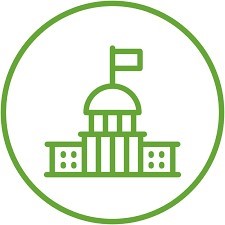 Public Sector                                                                                      246                                                                                      246                                                                                      246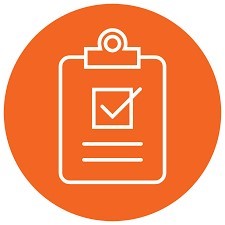 Business Continuity                                                            318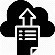 Disaster Recovery                                                                  301                                                                  301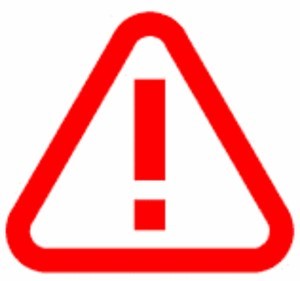 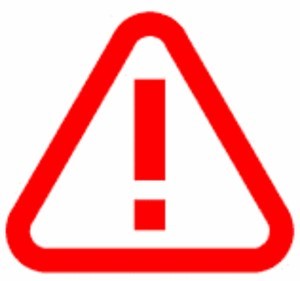 Emergency Management                                                                                                 215                                                                                                 215                                                                                                 215                                                                                                 215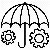 Crisis Management                                                                                                     206                                                                                                     206                                                                                                     206                                                                                                     206                                                                                                     206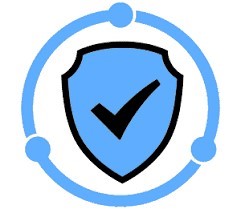 Risk Management                                                                                                                         149                                                                                                                         149                                                                                                                         149                                                                                                                         149                                                                                                                         149                                                                                                                         149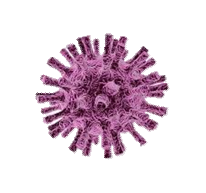 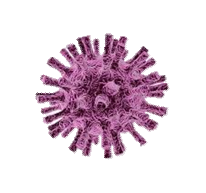 Pandemic                                                                                                                                                                     35                                                                                                                                                                     35                                                                                                                                                                     35                                                                                                                                                                     35                                                                                                                                                                     35                                                                                                                                                                     35                                                                                                                                                                     35Total  Glossary TermsTotal  Glossary Terms449449449449449449449449DRJ's GlossaryDRJ's GlossaryDRJ's GlossaryThe content provided was compiled by volunteers of the DRJ EAB Glossary Committee, and is as accurate as possible.  Please contact glossary@drj.com with  any updates or suggestions. The content is subject to change without notice.  Revision Date: September 2022The content provided was compiled by volunteers of the DRJ EAB Glossary Committee, and is as accurate as possible.  Please contact glossary@drj.com with  any updates or suggestions. The content is subject to change without notice.  Revision Date: September 2022The content provided was compiled by volunteers of the DRJ EAB Glossary Committee, and is as accurate as possible.  Please contact glossary@drj.com with  any updates or suggestions. The content is subject to change without notice.  Revision Date: September 2022Name Name Position1Joe Layman, MIS, CBCP, ITIL, CRISC, CERTChair 2Jayme Rick, MBCP, MBCI, CBRM, CERTMember3Colleen Huber, MBCP, MBCI, CRMP, CBRMMember4Selma Coutinho, CBCP, MBCIMember5Kevin Finch, MBA, MBCPMember6Paul Kirvan, CISA, FBCIMember7Frank Lady, FBCI, MBCP, CISSP, CRISCMember8W.Martin Myers, MS, MBCP, MBCI, CERTMember9James Price, Jr. , MBCP, MBCI, ITIL, CBCVMember10Amanda Taylor, CBCP, CBSTPMember11Kathleen Walther, CBCPMember12Susan Zielan, CBCP Member13Ray Holloman, CBCP, MBCI, CCRPMember